製定日期：民國○年○月○日○○工廠　消防防災計畫範例民國○年○月○日製定目錄目的與適用範圍……………………………………………………2管理權人及之保安監督人、保安檢查員業務及職責……………2場所安全管理對策…………………………………………………3廠區消防安全設備及其他設施檢查與維修………………………5施工安全對策………………………………………………………6公共危險物品安全管理員工教育訓練……………………………6自衛消防運作對策…………………………………………………6洩漏、爆炸等意外事故之應變措施………………………………8震災預防措施………………………………………………………9紀錄之製作及保存…………………………………………………9其他防災必要事項………………………………………………9※相關附件附件1　消防防災計畫製作(變更)提報表……………………13附件2-1公共危險物品保安監督人遴派提報表………………14附件2-2公共危險物品保安檢查員遴派提報表………………15附件3　自衛消防編組訓練計畫通報表………………………16附件4　消防安全設備檢查實施計畫…………………………17附件5　保安監督人、保安檢查員自主檢查表………………18附件6　防火避難設施自行檢查紀錄表………………………19附件7　火災預防管理編組表…………………………………20附件8　火災預防體系分工表…………………………………21附件9　使用火氣設備自行檢查紀錄表………………………22附件10 公共危險物品保安監督自主檢查表…………………23附件11 電氣設備自行檢查紀錄表……………………………41附件12 自衛消防訓練計畫……………………………………42附件13 自衛消防編組表………………………………………43附件14 自衛消防編組裝備一覽表……………………………45附件15 夜間、假日自衛消防編組表…………………………47附件16 緊急通報連絡步驟……………………………………49附件17 避難逃生路線圖………………………………………49   附件18 廠區平面配置圖及危害辨識卡(H Card)……………50目的與適用範圍目的本計畫係依據公共危險物品及可燃性高壓氣體製造儲存處理場所設置標準暨安全管理辦法（以下簡稱管理辦法）第 47 條第 1  項規定，製造、儲存或處理六類物品達管制量 30 倍以上之場所，應由管理權人選任保安監督人、保安檢查員，擬訂消防防災計畫，報請當地消防機關核定，並依該計畫執行六類物品保安監督相關業務，以達到預防火災及其他災害和保障人命安全、減輕災害之目的。適用範圍在本場所居住、服務、工作、施工及出入之所有人員都必須遵守本計畫。受託執行本計畫之所有人員。管理權人及保安監督人、保安檢查員之業務及職責管理權人之業務及職責選任保安監督人、保安檢查員，使其正當公正地執行各項保安監督業務。指導監督保安監督人、保安檢查員業務之推動。申報消防防災計畫書，且其變更時亦同。監督消防安全設備檢修與維護之實施。保安監督人、保安檢查員製定或變更消防防災計畫時，提供相關必要之指示。申報保安監督人、保安檢查員之遴用及解任。保安監督人、保安檢查員之業務及職責消防防災計畫之製作、檢討及變更。搬運、製程、儲存及處理作業之指導及監督。製造、儲存、處理場所用火、用電之監督管理。場所施工安全之監督。電器配線、電器、機械等用電、用火設備之安全監督管理。消防安全設備維護之實施及監督。通報、滅火、避難訓練之實施。對管理權人提出建議、請示及其他相關協調連絡事項。防火避難設施自主檢查及管理。防止縱火之預防措施。發現設施異常之處置。火災等災害發生時之緊急應變處置，以及與消防單位之通報連繫。其他防災上必要之事項。向消防機關連絡報告消防防災計畫製作或變更完成後，應於15日內依附件1向當地消防機關提報。保安監督人、保安檢查員遴用或解任後時，應於15日內依附件2向當地消防機關提報。實施通報、滅火、避難訓練時，應於7日前填註附件3向當地消防機關提報，並報告其結果。消防安全設備檢修結果報告之處置及保存。遇有增建、改建、修建等施工時，應另訂定施工中消防防災計畫，並於開工前報消防機關核定。身分須符合下列規定之一：工廠管理權人或工作場所負責人。依各中央目的事業主管機關相關法規設立之事業人員，如消防防火管理人、公共危險物品保安監督人、保安檢查員。工廠職業安全衛生相關部門主管，或廠務、製程、應變中心、防災相關部門等熟稔工廠危害之主管或副主管。專人至現場協助救災，應遵行下列事項：於事故發生消防搶救人車到達現場後，所指派之專人在工廠生產作業中應於30分鐘內，非生產作業中應於1小時內抵達現場協助救災。提供廠區平面圖解說，並隨時說明即時救災資訊。偕同並提供救災現場消防指揮人員必要之協助。場所安全管理對策公共危險物品搬運安全本工廠內之公共危險物品場所共計○處，公共危險物品存放位置、種類、數量詳如廠區平面配置圖，主原料購入由槽車運輸及管線輸送至原料儲槽區卸料儲存，再經由廠內管路送入製程區使用，其運輸槽車入廠卸料除應注意下列事項，以確保安全：廠區內嚴禁煙火。閃電、暴風雨、發生事故、演習當中及夜間，禁止裝卸工作。裝卸料時，槽車司機不得離開崗位並隨時注意裝卸情形。搬運人員使用堆高機，應經堆高機訓練合格。搬運時，車行速度應平穩，保持在10公里以下。廠區道路應平整無坑洞，以及避免急轉彎或陡坡之路段。裝卸時應輕裝、輕卸、嚴禁碰撞、摩擦、拋擲、或劇烈震動。槽車進入防爆管制區時須裝滅焰器。車頭朝外，以便發生緊急時能儘速駛離現場。乾粉滅火器應放置在上風3公尺內位置隨時保持警戒。公共危險物品製程安全預防措施(1)	現場操作應配戴安全帽、護目鏡、安全皮鞋及防毒口罩等。(2)	蒸氣管路勿觸摸，以免灼傷。(3)	運轉中之壓力調整，切勿大幅度更動。(4)	抽取公共危險物品後，應立即將桶子蓋上，以防止揮發或洩漏。(5)	轉動中之機械勿從事修理工作。(6)	取樣時攪拌機須先停止後再取樣，以免取樣杯被攪拌機捲入。(7)	管路之切換，必須謹慎操作，避免誤操作而造成污染及損失。(8)	非本區人員，不可任意操作該區之機械或設備。(9)	詳讀物質安全資料表，遵守工作說明書規定操作。(10)實施各項設備之自動檢查。(11)實施各項作業前中後之檢點。(12)有效監督用火、用電之管理，並防止靜電及摩擦產生火花。爆炸的控制(1)	選用洩放量足夠之安全閥或破裂盤。(2)	於爆炸初期利用抑制(滅火)設備防止爆炸的擴大。(3)	利用隔離設計或安全距離降低爆炸的傳播效果。(4)	於停工後復電時，應依標準作業程序辦理。公共危險物品處理作業本廠為化學工廠，其製程主要分為○○、○○、○○等○大部分，其安全處理程序如下：定期訓練操作人員，應熟悉標準作業程序及緊急處置措施。設置安全閥、破裂盤以釋放壓力，防止壓力過大造成事故的發生。設置緊急停止系統，可在溫度、壓力異常時，及時停止反應系統的運作，確保系統的安全。公共危險物品儲存安全製造原料、半成品、成品必須根據不同性質，分類及分室堆放儲存，最好用框架或高架維護固定，並每日定期檢查有無外洩等清況。製造原料、半成品、成品外觀須有明顯標示，包括原料名稱、製造日期、危險等級及數量(重量)。儲存場所內堆放之物品，應預留適當之走道、高度及通風位置。儲存場所內須裝有溫度計及濕度計，避免高溫或受潮之現象。嚴禁在儲存場所內進行分裝、裝箱、拆箱等容易引起火災之行為。保持倉庫之整潔，不得堆放其他非經許可之物品。儲存場所內照明應採用防爆照明燈，外部周圍不得堆放可燃物。公共危險性機械及設備之運轉及操作要領本廠區內之原物料多屬於易燃、易爆之公共危險物品，因此在運轉及操作之過程，除應依各項機械或設備標準作業程序進行操作外，並應特別注意下列事項：機械或設備內部有壓力時不可放鬆螺絲或有敲打之動作。廠區嚴禁煙火，如有切割、電焊等動火之需要，須申請動火工作許可，經核准後始可使用。操作人員須定期至場所檢查，並記錄製程設備相關操作參數。如操作上存有疑問時，應向上級報告，經核示後方可再進行作業。公共危險物品安全維護設施外觀檢查及性能檢查本項安全維護設施外觀檢查及性能檢查，依據第六項「廠區消防安全設備及其他設施檢查與維修」辦理。公共危險物品製造、儲存、處理場所用火、用電之監督管理用火設備之注意事項(1)廠內嚴禁煙火，如確需使用明火或執行熱作業時，均需取得安全工作許可證。(2)廠內執行熱作業時，均需依安全工作許可證之各項規定辦理。(3)所有員工在進入廠區前，應將香菸、火柴、打火機自動留置於守衛室，出廠時再自行取出，必要時警衛得予檢查。(4)所有員工不得攜帶任何能產生火花或熱來源之器具進入廠區。諸如電鍋、電爐、收音機、非防爆型手電筒或其他類似器物。(5)使用火之設備其周圍均以斷熱材料或不燃材料建構。(6)燃料箱、配管、容器等應防止傾覆或撞擊。用電之注意事項(1)定期檢查電燈、電阻器等有發熱部之設備，應檢查有無過熱之虞。(2)定期檢查電線包覆有無損傷、充電部有無露出等可能造成漏電或短路之現象。(3)定期檢查開關、插頭等有無因接觸不良而發熱或短路之現象。(4)檢查使用多孔插頭座，有無超過配線容許電流量，保險絲有無使用鐵絲等不當物品代替。(5)塑膠電線有無用釘子固定使用。(6)防止場所靜電之發生。廠區消防安全設備及其他設施檢查與維修消防安全設備之維護管理管理權人為維護管理消防安全設備，應訂定「消防安全設備檢查實施計畫」(如附件4)，並定期於每年○月及○月委託（消防設備師(士)、○○檢修機構或○○消防事務所）進行檢修，且依規定將檢修結果報請當地消防機關備查。其他設施之檢查與維修保安監督人、保安檢查員應對場所內之防火避難設施、使用火氣設備、公共危險物品保安監督事項、電氣設備等實施自主檢查，其實施規劃應明定於「保安監督自主檢查表」中(如附件5)，且應說明每隔多久時間檢查乙次。防火避難設施之自行檢查結果應詳細填註於附件6。防火員應對所有火源(瓦斯爐、火爐、吸菸、鍋爐)、瓦斯、電氣設施進行檢查、管理，並依火災預防編組表(詳如附件7、8)明定各區之防火負責人、火源責任者。使用火氣設備之自行檢查結果應詳細填註於附件9。公共危險物品之保安監督自行檢查結果應詳細填註於附件10。電氣設備之自行檢查結果應詳細填註於附件11。施工安全對策雙方之負責人事先應協商確立場所整體的安全管理對策，然後依據協議推展防災管理體制。為確保雙方面之連絡體制，對於施工之進行狀況、防災對策、教育訓練等之實施，隨時檢討改進。施工部分之保安監督人、保安檢查員對於該施工現場之作業人員，應嚴格要求其遵守施工安全管理事項。施工中其消防安全設備仍非維持有效狀態不可，若因施工之原因，不得已必須停用時，應依施工內容，採取必要之代替措施。施工場所因器材機械等設備搬入，極易雜亂，必須整理清掃，隨時保持避難通道之暢通，採取防止施工中起火之對策。在施工現場或明顯之處所，應分別將災害發生時之通報連絡處所、電話號碼、處理火氣之滅火準備、吸菸管理等作業人員一般遵守事項揭示週知。施工現場與使用現場應作防火區劃。因施工而對走廊、通道、樓梯等構成妨礙者，應設置替代道路。公共危險物品安全管理員工教育訓練公共危險物品安全管理員工教育訓練依其性質可分為職前講習、常年訓練、技能訓練等3項，有關實施要項如下：職前講習：新進員工需經1天至1週之職前講習。內容包括：操作技術訓練、安全衛生訓練、防護器具使用訓練、裝卸作業安全訓練、消防設備系統及監測系統操作訓練等課程。自衛消防編組訓練：為使工廠員工保持危險事故之處理能力，應定期辦理自衛消防編組訓練，每次不得少於4小時，並事先通報當地消防機關。有關自衛消防訓練計畫項目如附件12。技能訓練：各工廠應視其工作性質及生產技術，訓練員工應具備之技能與安全常識，其內容包括：機器故障排除技能、化學原料反應之危險性常識、特種化學物質或毒性化學物質之處理技術等訓練。自衛消防運作對策自衛消防編組本場所自衛消防編組表如附件13。自衛消防隊長負責廠區發生火災、地震等緊急意外事故，災害現場之緊急應變及善後處理指揮工作，當廠區指揮官未到達災害現場前，由事故相關之工程部門主管（或保安監督人、保安檢查員）擔任隊長，指揮現場緊急應變事宜。其應辦事項如下：了解事故之規模及範圍，接掌指揮權。啟動緊急應變指揮系統。成立指揮中心。保持自衛消防編組各班別確實運作，有效處理所有區域狀況。判斷需求及瞭解所擁有的支援。判斷是否需要尋求外援。適時下達疏散命令，將人員疏散至安全位置。擬定及執行適當的應變行動，指定救災小組負責災區警戒及下達進入災區救災/搜索命令。火災/爆炸等緊急狀況，協助外援進入現場支援。自衛消防編組組別及任務通報班：負責對廠內各部門通報火災狀況、緊急應變事項及將火災訊息通報當地消防機關，應注意事項如下：掌握自衛消防活動之狀況。收集損失狀況。熟悉對建築物內之緊急廣播與對消防機關之通報。滅火班：由事故發生部門負責現場初期火災搶救處理等工作，應注意事項如下：熟悉消防設備器具之位置、性能及操作要領。防止水損及造成二次災害。避難引導班：負責疏散、清點現場人員及搜尋受困者，應注意事項如下：滅火效果不明顯時，應視為無法滅火，立即採取避難引導對策。避難引導人員應配置於避難必經路線(如起火層及直上層之樓梯入、通道)。電梯前應配置避難引導人員，防止使用。操作避難設備及器具。利用廣播設備或手提擴音器引導避難，優先引導至避難層避難並關閉防火門。確認各部門成員平時已接受疏散訓練。依疏散路線圖疏散內部人員至安全區域並確實清點。救護班：對災害現場受傷人員給予及時救援並施予緊急救護及搬運，以減輕傷者遭受危害程度，應注意事項如下：確認救護小組之成員平時已接受適當之訓練。確認有足夠及未逾期之醫療器材。確保需急救人員已適當被處置或送醫。安全防護班：採取緊急應變作為，以阻絕火勢蔓延、順暢逃生通道及防止水損等，應注意事項如下：安全門、防火鐵捲門之操作。關閉空調設備。停止電梯。對危險物、瓦斯、電氣設備之安全措施。防止自動撒水設備放水造成之水損。移除妨礙消防救災之物件。自衛消防隊之裝備，平時應做好維護保養工作。自衛消防隊裝備表如附件14。夜間、假日之運作編組應製作「夜間、假日自衛消防編組」(如附件15)，夜間、假日發生火災或其他災害時，應依「夜間、假日自衛消防編組」進行初期滅火活動。緊急通報連絡步驟（如附件16）。非正常緊急停機應變措施：通報場所應變管理中心。立刻停止一切運轉設備。關閉緊急遮斷閥。初步查明停機或故障之原因。準備滅火措施。通知自衛消防編組預備待命。洩漏、爆炸等意外事故之應變措施洩漏時之應變措施人命救助第一優先。有爆炸危險時，其警戒範圍儘量擴大，並禁止非救災人員進入警戒區內。若係瓦斯或有毒氣體洩漏，必須透過各種廣播、傳播媒體對下風居民進行勸告儘速避難。指導避難之同時，並告知關閉使用中之電器及火源。面積廣闊時，應集中一方面進行搶救。隨時注意風向變化，注意搶救隊員安全，最好以輪流方式，避免過度勞累。搶救若需耗費長時間，應準備應急之醫療與飲用食品。發生洩漏時，應立即關閉開關或停止輸送作業。爆炸(燃燒)的應變要領建築物與公共危險物品同時發生火災時，採取守勢的防禦行動。阻止蔓延應比熄滅火災行動優先。阻止蔓延行動，應先將未燃容器(槽、鋼瓶、桶)予以冷卻及搬運公共危險物品至安全地帶。先確定火場內燃燒物品的種類和性質，再採取適當的滅火手段。基本資料在平時就應準備妥善，以謀求隨時都可以在火災現場上應用。燃燒有毒氣體時，必須穿著空氣呼吸器具，並由上風位置進行滅火。發生爆炸或燃燒時，應立即關閉開關或停止輸送作業。震災預防措施地震時之緊急應變措施於用火用電設備器具周遭之員工，應確實切斷電（火）源，並移除易燃物。全體員工應確認周圍機具、物品等有無掉落及異常狀況。地震時不可匆忙往外跑，尤其是在有公共危險物外漏、房屋倒塌及玻璃掉落之虞時。地震後之安全措施於用火用電設備器具周遭之員工，應確認電（火）源安全無虞後，方可使用相關設備。地震發生後如發生災害，於自身安全無虞下，應依自衛消防編組分工，進行救災。如有受傷者，應列入最優先之救援行動，採取必要之緊急救護措施。蒐集相關地震資訊，適時通報建築內部人員，如須採取避難行動，應告知集結地點，俾利集體前往避難場所。平日震災預防措施為防範地震造成之災害，場所內應準備必要之防災用品，保安監督人、保安檢查員及相關管理幹部應透過防災教育，周知所有從業人員。檢查附屬在建築物之設施如廣告牌、窗框、外壁等及陳列物品有無倒塌、掉落、鬆脫。檢查燃氣設備、用火用電設備器具、公共危險物品，有無防止掉落或傾倒措施，以及簡易自動滅火裝置、燃料自動停止裝置之動作狀況。紀錄之製作及保存場所管理權人將消防防災計畫向消防機關申報完畢後，交由保安監督人、保安檢查員保存妥當。有關計畫內容，如人員、連絡方式、訓練等內容有所異動時，必須隨時更改防災計畫附件內容。遇有災變時，須針對事故調查之結果，修改消防防災計畫之內容。其他防災必要事項避難逃生路線保安監督人、保安檢查員應製作避難逃生路線圖，清楚標示各區消防安全設備位置及通往室外之避難逃生路線，張貼於從業人員及進出人員顯而易見之位置。樓梯、走廊、出入口、通道等避難路線不得放置物品。室外樓梯、直通樓梯、安全梯、特別安全梯之緊急出入口不得設鎖。屋頂設有避難場所時，其屋頂及通往屋頂之避難路線，不得放置妨礙避難之物品。平時應保持防火門正常動作，不得放置妨礙防火門機能之物品。避難路線及滅火器、室內消防栓之周邊，應經常整理，不得放置妨礙避難逃生及滅火之物品。本廠避難逃生路線圖如附件17。廠區平面配置圖 (H Card)以A3或A4規格紙張、橫向繪製，相關化學品資訊應清晰可見、足供辨識(提供方式不拘，得以紙本、資訊軟體系統、網際網路或其他電子方式為之)。基本資料公司名稱建築物名稱及結構工廠用途及運作時間廠區員工人數、名單及勤休狀況救災專人姓名及聯絡方式室內可燃性材料說明化學品內容標示重要圖例：周邊道路、廠區建築物方位、通道入口等其他危害資訊圖例範例化學品內容標示化學品名稱包裝方式：桶罐裝(C)、袋裝(B)、儲槽(T)、管線(L)等方式，以及包裝材質：鋼(S)玻璃(G)塑膠(P)。使用/存放地點：樓層和居室名稱。儲存量：化學品最大值，盡可能為現況使用量。化學品特性：固態、液態、氣態等。危險(害)性(註)GHS圖示化學品免標示之情形：工廠內僅少量化學品且不會影響消防救災(如：依據各化學品主管機關規定管制量0.1倍以下且100L以下時)。少量多樣化學品且影響消防救災(如工廠實驗室)，則以其中1種化學品名稱代表，並註明「等○○種化學品」字樣。最後更新日期樓層平面圖示化學品圖示標示：依CNS15030化學品分類標示GHS圖示(若該場所存在多種化學品，以主要危險性來標示)。消防設備圖示標示(消防栓、連結送水管送水口、緊急出口、安全梯)。 危害物設備圖示標示：光電設施、發電機、高壓電等。室內材料標示：使用易燃材料、隔音泡綿、鐵皮等場所的牆壁以「粗黑色」表示。特殊搶救危害標示：含禁水性、腐蝕性、毒化物、爆炸性化學物質等場所的牆壁以「棕色」表示。管道標示：高溫配管：以「粉紅色」顯示；低溫配管：以「淺綠色」顯示；可燃氣體/液體管道：以「淺黃色」顯示；有毒氣體/液體管道：以「淺紫色」顯示；其他危險管道：以「灰色」顯示。七種公共危險物品及毒性化學品場所，以下列顏色標示：製造場所(紅)、室外儲存場所(橙)、室內儲存場所(黃)、室內儲槽場所(綠)、室外儲槽場所(藍)、地下儲槽場所(靛)、一般處理場所(紫)、毒化物場所(褐) 。六類公共危險物品，以6個圓圈數字標示第一類氧化性固體①、第二類易燃固體②、第三類發火性液體、發火性固體及禁水性物質③、第四類易燃液體及可燃液體④、第五類自反應物質及有機過氧化物⑤、第六類氧化性液體⑥。倘有化學品使用或管線垂直貫穿樓板之管道間及其他類似部分，應提供立面圖。      保安監督人、保安檢查員應製作廠區平面配置圖，本廠配置圖如附件18。緊急連絡電話實施日期：本計畫自○年○月○日開始實施。附件1　消防防災計畫製作(變更)提報表附件2-1　公共危險物品保安監督人遴派提報表附件2-2　公共危險物品保安檢查員遴派提報表附件3　自衛消防編組訓練計畫通報表附件4　消防安全設備檢查實施計畫附件5　保安監督人及保安檢查員自主檢查表附件6　防火避難設施自行檢查紀錄表附件7　火災預防管理編組表附件8　火災預防體系分工表附件9　使用火氣設備自行檢查紀錄表 附件10　公共危險物品保安監督自主檢查表表1公共危險物品製造場所本表欄位所稱辦法係指公共危險物品及可燃性高壓氣體製造儲存處理場所設置標準暨安全管理辦法表2　公共危險物品室內儲存場所※本表欄位所稱辦法係指公共危險物品及可燃性高壓氣體製造儲存處理場所設置標準暨安全管表3　公共危險物品室外儲存場所本表欄位所稱辦法係指公共危險物品及可燃性高壓氣體製造儲存處理場所設置標準暨安全管理辦法表4　公共危險物品室內儲槽場所本表欄位所稱辦法係指公共危險物品及可燃性高壓氣體製造儲存處理場所設置標準暨安全管理辦法表5　公共危險物品室外儲槽場所本表欄位所稱辦法係指公共危險物品及可燃性高壓氣體製造儲存處理場所設置標準暨安全管理辦法表6　公共危險物品地下儲槽場所本表欄位所稱辦法係指公共危險物品及可燃性高壓氣體製造儲存處理場所設置標準暨安全管理辦法表7　公共危險物品第一種販賣場所本表欄位所稱辦法係指公共危險物品及可燃性高壓氣體製造儲存處理場所設置標準暨安全管理辦法表8　公共危險物品第二種販賣場所本表欄位所稱辦法係指公共危險物品及可燃性高壓氣體製造儲存處理場所設置標準暨安全管理辦法表9　公共危險物品一般處理場所本表欄位所稱辦法係指公共危險物品及可燃性高壓氣體製造儲存處理場所設置標準暨安全管理辦法附件11　電氣設備自行檢查紀錄表附件12　自衛消防訓練計畫訓練日期：○年○月○日附件13　自衛消防編組表附件14　自衛消防編組裝備一覽表一、緊急應變用防護具二、一般狀況下使用之防護具附件15　夜間、假日自衛消防編組表附件16　緊急通報連絡步驟附件17　避難逃生路線圖附件18　廠區平面配置圖及危害辨識卡H-CARD                          廠區平面配置圖               危害辨識卡H-CARD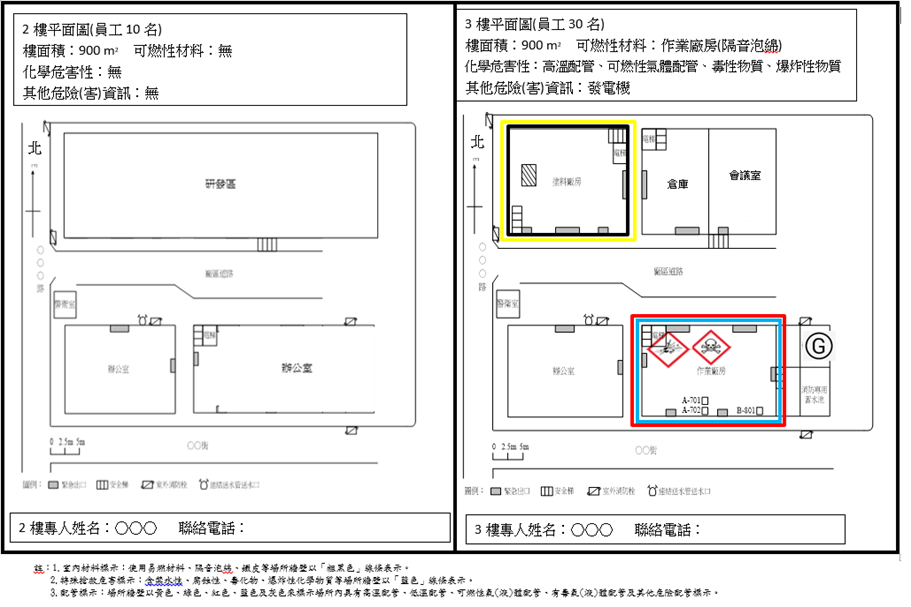 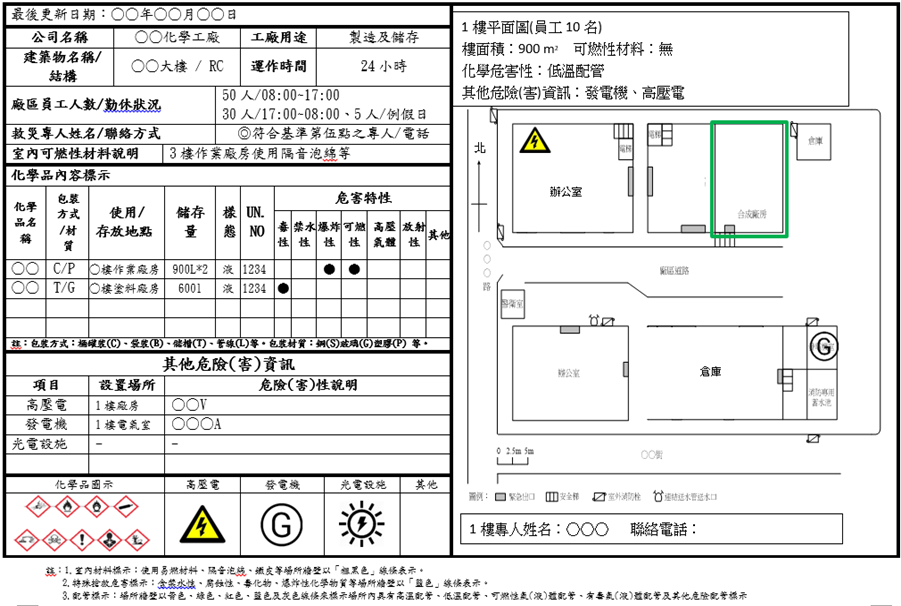     廠區平面配置圖及危害辨識卡H-CARD可分別繪製或合併繪製※註：上開附件表單範例僅供參考，內容請依場所實際人員職掌或裝備現況等情形詳實填列。○○工廠消防防災計畫範例人員職稱姓名簽章管理權人○○○○○○○○○保安監督人○○○○○○○○○保安檢查員○○○○○○○○○火警救護119**-********瓦斯公司**-**********-********電力公司**-**********-********保全公司**-**********-********公司主管**-************-******公共危險物品諮詢專線**-**********-********受文者受文者宜蘭縣政府消防局宜蘭縣政府消防局宜蘭縣政府消防局主旨主旨茲提報消防防災計畫一份，請准予核定。茲提報消防防災計畫一份，請准予核定。茲提報消防防災計畫一份，請准予核定。性質性質■新製作　　　□變更■新製作　　　□變更■新製作　　　□變更提報日期提報日期○年○月○日○年○月○日○年○月○日提報人提報人管理權人　○○○　(簽章)地址：宜蘭縣○○鄉○○路○段○號電話：**-********管理權人　○○○　(簽章)地址：宜蘭縣○○鄉○○路○段○號電話：**-********管理權人　○○○　(簽章)地址：宜蘭縣○○鄉○○路○段○號電話：**-********製作人製作人保安監督人、保安檢查員　○○○ (簽章)地址：宜蘭縣○○鄉○○路○段○號電話：**-********保安監督人、保安檢查員　○○○ (簽章)地址：宜蘭縣○○鄉○○路○段○號電話：**-********保安監督人、保安檢查員　○○○ (簽章)地址：宜蘭縣○○鄉○○路○段○號電話：**-********場所名稱○○工廠電話**-********場所地址宜蘭縣○○鄉○○路○段○號宜蘭縣○○鄉○○路○段○號宜蘭縣○○鄉○○路○段○號審核情形審核日期受文者受文者宜蘭縣政府消防局宜蘭縣政府消防局宜蘭縣政府消防局宜蘭縣政府消防局宜蘭縣政府消防局主旨主旨遴派本場所公共危險物品保安監督人，請備查。遴派本場所公共危險物品保安監督人，請備查。遴派本場所公共危險物品保安監督人，請備查。遴派本場所公共危險物品保安監督人，請備查。遴派本場所公共危險物品保安監督人，請備查。提報日期提報日期○年○月○日○年○月○日○年○月○日○年○月○日○年○月○日提報人提報人管理權人　○○○　(簽章)管理權人　○○○　(簽章)管理權人　○○○　(簽章)管理權人　○○○　(簽章)管理權人　○○○　(簽章)場所名稱名稱○○化工廠○○化工廠電話**-********場所地址地址宜蘭縣○○鄉○○路○段○號宜蘭縣○○鄉○○路○段○號宜蘭縣○○鄉○○路○段○號宜蘭縣○○鄉○○路○段○號場所管理權人姓名○○○○○○電話**-********場所管理權人地址宜蘭縣○○鄉○○路○段○號宜蘭縣○○鄉○○路○段○號身分證字號A*********保安監督人選任姓名姓名○○○電話**-********保安監督人選任出生年月日出生年月日○年○月○日身分證字號A*********保安監督人選任住址住址宜蘭縣○○鄉○○路○段○號宜蘭縣○○鄉○○路○段○號宜蘭縣○○鄉○○路○段○號保安監督人選任選派日期選派日期○年○月○日○年○月○日○年○月○日保安監督人選任職稱職稱○○課課長○○課課長○○課課長保安監督人選任學歷學歷○○大學○○學系○○大學○○學系○○大學○○學系保安監督人選任接受講習機構接受講習機構○○○○○○○○○○○○○○○○○○保安監督人選任講習年月日講習年月日○年○月○日至○年○月○日○年○月○日至○年○月○日○年○月○日至○年○月○日保安監督人解任姓名姓名電話保安監督人解任出生年月日出生年月日身分證字號保安監督人解任住址住址保安監督人解任解任年月日解任年月日　　　　年　　　　月　　　　日　　　　年　　　　月　　　　日　　　　年　　　　月　　　　日保安監督人解任解任理由解任理由審核情形受文者受文者宜蘭縣政府消防局宜蘭縣政府消防局宜蘭縣政府消防局宜蘭縣政府消防局宜蘭縣政府消防局主旨主旨遴派本場所公共危險物品保安檢查員，請備查。遴派本場所公共危險物品保安檢查員，請備查。遴派本場所公共危險物品保安檢查員，請備查。遴派本場所公共危險物品保安檢查員，請備查。遴派本場所公共危險物品保安檢查員，請備查。提報日期提報日期○年○月○日○年○月○日○年○月○日○年○月○日○年○月○日提報人提報人管理權人　○○○　(簽章)管理權人　○○○　(簽章)管理權人　○○○　(簽章)管理權人　○○○　(簽章)管理權人　○○○　(簽章)場所名稱名稱○○化工廠○○化工廠電話**-********場所地址地址宜蘭縣○○鄉○○路○段○號宜蘭縣○○鄉○○路○段○號宜蘭縣○○鄉○○路○段○號宜蘭縣○○鄉○○路○段○號場所管理權人姓名○○○○○○電話**-********場所管理權人地址宜蘭縣○○鄉○○路○段○號宜蘭縣○○鄉○○路○段○號身分證字號A*********保安檢查員選任姓名姓名○○○電話**-********保安檢查員選任出生年月日出生年月日○年○月○日身分證字號A*********保安檢查員選任住址住址宜蘭縣○○鄉○○路○段○號宜蘭縣○○鄉○○路○段○號宜蘭縣○○鄉○○路○段○號保安檢查員選任選派日期選派日期○年○月○日○年○月○日○年○月○日保安檢查員選任職稱職稱○○課課長○○課課長○○課課長保安檢查員選任學歷學歷○○大學○○學系○○大學○○學系○○大學○○學系保安檢查員選任接受講習機構接受講習機構○○○○○○○○○○○○○○○○○○保安檢查員選任講習年月日講習年月日○年○月○日至○年○月○日○年○月○日至○年○月○日○年○月○日至○年○月○日保安檢查員解任姓名姓名電話保安檢查員解任出生年月日出生年月日身分證字號保安檢查員解任住址住址保安檢查員解任解任年月日解任年月日　　　　年　　　　月　　　　日　　　　年　　　　月　　　　日　　　　年　　　　月　　　　日保安檢查員解任解任理由解任理由審核情形受文者受文者宜蘭縣政府消防局宜蘭縣政府消防局宜蘭縣政府消防局宜蘭縣政府消防局主旨主旨本場所擬依下列計畫實施自衛消防編組訓練，請備查。本場所擬依下列計畫實施自衛消防編組訓練，請備查。本場所擬依下列計畫實施自衛消防編組訓練，請備查。本場所擬依下列計畫實施自衛消防編組訓練，請備查。提報日期提報日期○年○月○日○年○月○日○年○月○日○年○月○日提報人提報人管理權人　○○○　(簽章)保安監督人、保安檢查員　○○○　(簽章)管理權人　○○○　(簽章)保安監督人、保安檢查員　○○○　(簽章)管理權人　○○○　(簽章)保安監督人、保安檢查員　○○○　(簽章)管理權人　○○○　(簽章)保安監督人、保安檢查員　○○○　(簽章)場所名稱○○工廠○○工廠電話**-********場所地址宜蘭縣○○鄉○○路○段○號宜蘭縣○○鄉○○路○段○號宜蘭縣○○鄉○○路○段○號宜蘭縣○○鄉○○路○段○號訓練日期○年○月○日○年○月○日○年○月○日○年○月○日訓練內容□緊急處理　□滅火訓練　□通報訓練□避難訓練　□綜合訓練□緊急處理　□滅火訓練　□通報訓練□避難訓練　□綜合訓練□緊急處理　□滅火訓練　□通報訓練□避難訓練　□綜合訓練□緊急處理　□滅火訓練　□通報訓練□避難訓練　□綜合訓練訓練種別□白天人員之訓練    □夜間人員之訓練□全體人員之訓練□白天人員之訓練    □夜間人員之訓練□全體人員之訓練□白天人員之訓練    □夜間人員之訓練□全體人員之訓練□白天人員之訓練    □夜間人員之訓練□全體人員之訓練訓練參加人數○人前次訓練日期前次訓練日期○○○○訓練派員指導□要 □不要消防車支援消防車支援□要○輛　 □不要訓練其他每半年至少舉辦1次，每次不得少於4小時每半年至少舉辦1次，每次不得少於4小時每半年至少舉辦1次，每次不得少於4小時每半年至少舉辦1次，每次不得少於4小時審核情形消防安全設備負責人檢查實施日期□滅火器○○○每月○日□室內消防栓○○○每月○日□室外消防栓○○○每月○日□自動撒水設備○○○每月○日□泡沫滅火設備○○○每月○日□火警自動警報設備○○○每月○日□緊急廣播設備○○○每月○日□標示設備○○○每月○日□避難器具○○○每月○日□緊急照明設備○○○每月○日□排煙設備○○○每月○日□採水設備○○○每月○日□發電機○○○每月○日檢查對象負責檢查人檢查內容實施次數防火避難設施職稱：○○課長姓名：○○○	依附件6自行檢查防火避難設施。	防止縱火對策1.督導守衛人員查核危險性機具之檢查合格證及操作人員執照。2.管制電氣器具、物品入廠時應經電氣安全檢查合格。3.明火施工前、施工中應定時檢測有害氣體各項濃度在安全管制值內。4.督導守衛人員管制作業人員禁止攜帶火種入廠及管制車輛增設滅焰器。每月至少檢查一次使用火氣設備職稱：○○課長姓名：○○○	依附件9自行檢查使用火氣設備。同上公共危險物品保安監督事項職稱：○○課長姓名：○○○	依附件10自行檢查公共危險物品保安監督事項。同上電氣設備職稱：○○課長姓名：○○○	依附件11自行檢查電氣設備。同上項目檢查重點檢查重點檢查結果檢查結果改善作法防火避難設施1.安全門動作是否正常。1.安全門動作是否正常。□符合　□不符合□符合　□不符合防火避難設施2.防火鐵捲門下降線上無障礙物。2.防火鐵捲門下降線上無障礙物。□符合　□不符合□符合　□不符合防火避難設施3.樓梯未以木板等易燃材料裝修。3.樓梯未以木板等易燃材料裝修。□符合　□不符合□符合　□不符合防火避難設施4.安全門無障礙物能隨時關閉。4.安全門無障礙物能隨時關閉。□符合　□不符合□符合　□不符合防火避難設施5.安全門未上鎖。5.安全門未上鎖。□符合　□不符合□符合　□不符合防火避難設施6.場所內設有避難逃路線圖。6.場所內設有避難逃路線圖。□符合　□不符合□符合　□不符合防火避難設施7.場內之避難通道有確保必要寬度。7.場內之避難通道有確保必要寬度。□符合　□不符合□符合　□不符合防火避難設施8.安全門通道等未放置障礙物品。8.安全門通道等未放置障礙物品。□符合　□不符合□符合　□不符合防火避難設施9.安全門及避難指示燈是否常亮。9.安全門及避難指示燈是否常亮。□符合　□不符合□符合　□不符合保安監督人、保安檢查員簽章保安監督人、保安檢查員簽章○○○管理權人處置情形及簽章○○○○○○保安監督人、保安檢查員防火負責人防火負責人火源責任者火源責任者火源責任者保安監督人、保安檢查員防火負責人防火負責人場所職稱姓名職稱：○○課課長姓名：○○○行政區職稱：管理課長姓名：○○○行政大樓一樓課員○○○職稱：○○課課長姓名：○○○行政區職稱：管理課長姓名：○○○行政大樓一樓課員○○○職稱：○○課課長姓名：○○○行政區職稱：財務課長姓名：○○○行政大樓二樓課員○○○職稱：○○課課長姓名：○○○行政區職稱：財務課長姓名：○○○行政大樓二樓課員○○○職稱：○○課課長姓名：○○○儀電區職稱：儀電課長姓名：○○○儀電辦公室工程師○○○職稱：○○課課長姓名：○○○儀電區職稱：儀電課長姓名：○○○儀電辦公室領班○○○職稱：○○課課長姓名：○○○儀電區職稱：儀電課長姓名：○○○儀電辦公室課員○○○職稱：○○課課長姓名：○○○製程區職稱：製造課長姓名：○○○控制室及生產區主管○○○職稱：○○課課長姓名：○○○製程區職稱：製造課長姓名：○○○控制室及生產區主管○○○職稱：○○課課長姓名：○○○製程區職稱：製造課長姓名：○○○控制室及生產區主管○○○職稱：○○課課長姓名：○○○製程區職稱：製造課長姓名：○○○控制室及生產區主管○○○職稱：○○課課長姓名：○○○製程區職稱：製造課長姓名：○○○控制室及生產區主管○○○職稱：○○課課長姓名：○○○倉運區職稱：倉運課長姓名：○○○倉庫及灌裝區領班○○○職稱：○○課課長姓名：○○○倉運區職稱：倉運課長姓名：○○○倉庫及灌裝區課員○○○職稱：○○課課長姓名：○○○工務區職稱：機械課長姓名：○○○機械辦公室工程師○○○職稱：○○課課長姓名：○○○工務區職稱：機械課長姓名：○○○機械辦公室課員○○○職稱：○○課課長姓名：○○○化驗區職稱：環品課長姓名：○○○化驗室領班○○○職稱：○○課課長姓名：○○○化驗區職稱：環品課長姓名：○○○化驗室課員○○○項目負責部門職稱姓名備註防火避難設施管理課課長○○○使用火氣設備機械課課長○○○公共危險物品保安監督事項製造課課長○○○電氣設備儀電課課長○○○消防安全設備安衛課安全管理員○○○防火教育訓練安衛課安全管理員○○○施工中保安監督專案工程工程師○○○防止縱火預防措施專案工程工程師○○○項目檢查重點檢查重點檢查結果檢查結果改善作法使用火氣設備1.周圍清掃避免堆積可燃物。1.周圍清掃避免堆積可燃物。□符合　□不符合□符合　□不符合使用火氣設備2.設備有無破損，附屬設備有無拆除。2.設備有無破損，附屬設備有無拆除。□符合　□不符合□符合　□不符合使用火氣設備3.是否放置可能因地震倒塌、掉落之物品或可燃物。3.是否放置可能因地震倒塌、掉落之物品或可燃物。□符合　□不符合□符合　□不符合使用火氣設備4.依據器具性質使用正確之燃料。4.依據器具性質使用正確之燃料。□符合　□不符合□符合　□不符合使用火氣設備5.配管、燃料容器應有防止傾倒、撞擊之措施。5.配管、燃料容器應有防止傾倒、撞擊之措施。□符合　□不符合□符合　□不符合使用火氣設備6.吸菸場所之菸蒂應放置於不燃性容器中，並澆水確定其熄滅。6.吸菸場所之菸蒂應放置於不燃性容器中，並澆水確定其熄滅。□符合　□不符合□符合　□不符合使用火氣設備7.下班後應即清理各項廢棄物，並查看是否有未熄滅之火種。7.下班後應即清理各項廢棄物，並查看是否有未熄滅之火種。□符合　□不符合□符合　□不符合保安監督人、保安檢查員簽章保安監督人、保安檢查員簽章○○○管理權人處置情形及簽章○○○○○○檢查日期：○年○月○日檢查日期：○年○月○日檢查日期：○年○月○日檢查日期：○年○月○日檢查日期：○年○月○日檢查日期：○年○月○日檢查日期：○年○月○日檢查日期：○年○月○日檢查日期：○年○月○日檢查日期：○年○月○日檢查日期：○年○月○日場所名稱場所名稱場所名稱○○工廠○○工廠○○工廠○○工廠○○工廠電話**-**********-********地址地址地址宜蘭縣○○鄉○○路○段○號宜蘭縣○○鄉○○路○段○號宜蘭縣○○鄉○○路○段○號宜蘭縣○○鄉○○路○段○號宜蘭縣○○鄉○○路○段○號用途化工廠化工廠管理權人管理權人管理權人姓名○○○電話電話**-********身分證字號A*********A*********管理權人管理權人管理權人住址宜蘭縣○○鄉○○路○段○號宜蘭縣○○鄉○○路○段○號宜蘭縣○○鄉○○路○段○號宜蘭縣○○鄉○○路○段○號宜蘭縣○○鄉○○路○段○號宜蘭縣○○鄉○○路○段○號宜蘭縣○○鄉○○路○段○號保安監督人保安監督人保安監督人○○○電話電話**-********身分證字號身分證字號A*********保安監督人保安監督人保安監督人宜蘭縣○○鄉○○路○段○號宜蘭縣○○鄉○○路○段○號宜蘭縣○○鄉○○路○段○號宜蘭縣○○鄉○○路○段○號宜蘭縣○○鄉○○路○段○號宜蘭縣○○鄉○○路○段○號宜蘭縣○○鄉○○路○段○號項目項目檢查內容檢查內容檢查內容檢查內容檢查結果檢查結果檢查結果檢查結果檢查結果管理權人及保安監督人、保安檢查員之業務及職責管理權人及保安監督人、保安檢查員之業務及職責是否由管理權人選任管理或監督層次以上幹部為保安監督人、保安檢查員?是否由管理權人選任管理或監督層次以上幹部為保安監督人、保安檢查員?是否由管理權人選任管理或監督層次以上幹部為保安監督人、保安檢查員?是否由管理權人選任管理或監督層次以上幹部為保安監督人、保安檢查員?□是□否□未選任 □解任未選任 □不履行業務 □其他(說明：)□是□否□未選任 □解任未選任 □不履行業務 □其他(說明：)□是□否□未選任 □解任未選任 □不履行業務 □其他(說明：)□是□否□未選任 □解任未選任 □不履行業務 □其他(說明：)□是□否□未選任 □解任未選任 □不履行業務 □其他(說明：)管理權人及保安監督人、保安檢查員之業務及職責管理權人及保安監督人、保安檢查員之業務及職責保安監督人、保安檢查員是否依規定參加講習，並領有合格證書？保安監督人、保安檢查員是否依規定參加講習，並領有合格證書？保安監督人、保安檢查員是否依規定參加講習，並領有合格證書？保安監督人、保安檢查員是否依規定參加講習，並領有合格證書？□是□否□無合格證書 □未參加複訓 □其他(說明：　    　)□是□否□無合格證書 □未參加複訓 □其他(說明：　    　)□是□否□無合格證書 □未參加複訓 □其他(說明：　    　)□是□否□無合格證書 □未參加複訓 □其他(說明：　    　)□是□否□無合格證書 □未參加複訓 □其他(說明：　    　)管理權人及保安監督人、保安檢查員之業務及職責管理權人及保安監督人、保安檢查員之業務及職責保安監督人、保安檢查員是否依規定製定消防防災計畫，並報請消防機關核定？保安監督人、保安檢查員是否依規定製定消防防災計畫，並報請消防機關核定？保安監督人、保安檢查員是否依規定製定消防防災計畫，並報請消防機關核定？保安監督人、保安檢查員是否依規定製定消防防災計畫，並報請消防機關核定？□是□否□未製定 □未報請核定 □其他(說明：　　　　　　)□是□否□未製定 □未報請核定 □其他(說明：　　　　　　)□是□否□未製定 □未報請核定 □其他(說明：　　　　　　)□是□否□未製定 □未報請核定 □其他(說明：　　　　　　)□是□否□未製定 □未報請核定 □其他(說明：　　　　　　)管理權人及保安監督人、保安檢查員之業務及職責管理權人及保安監督人、保安檢查員之業務及職責消防防災計畫內容不合時宜者，保安監督人、保安檢查員是否重新修正，並報請消防機關核定？消防防災計畫內容不合時宜者，保安監督人、保安檢查員是否重新修正，並報請消防機關核定？消防防災計畫內容不合時宜者，保安監督人、保安檢查員是否重新修正，並報請消防機關核定？消防防災計畫內容不合時宜者，保安監督人、保安檢查員是否重新修正，並報請消防機關核定？□是□否□未修正 □未報請核定 □其他(說明：　　　  　　)□是□否□未修正 □未報請核定 □其他(說明：　　　  　　)□是□否□未修正 □未報請核定 □其他(說明：　　　  　　)□是□否□未修正 □未報請核定 □其他(說明：　　　  　　)□是□否□未修正 □未報請核定 □其他(說明：　　　  　　)管理權人及保安監督人、保安檢查員之業務及職責管理權人及保安監督人、保安檢查員之業務及職責保安監督人、保安檢查員實施自衛消防編組訓練是否事先通報當地消防機關？保安監督人、保安檢查員實施自衛消防編組訓練是否事先通報當地消防機關？保安監督人、保安檢查員實施自衛消防編組訓練是否事先通報當地消防機關？保安監督人、保安檢查員實施自衛消防編組訓練是否事先通報當地消防機關？□是□否□未實施 □未通報 □其他(說明：　　　　　　　　)□是□否□未實施 □未通報 □其他(說明：　　　　　　　　)□是□否□未實施 □未通報 □其他(說明：　　　　　　　　)□是□否□未實施 □未通報 □其他(說明：　　　　　　　　)□是□否□未實施 □未通報 □其他(說明：　　　　　　　　)消防防災計畫消防防災計畫內容是否包括目的與適用範圍？內容是否包括目的與適用範圍？內容是否包括目的與適用範圍？內容是否包括目的與適用範圍？□是□否□未訂定 □內容不當 □其他(說明：　　　　  　　)□是□否□未訂定 □內容不當 □其他(說明：　　　　  　　)□是□否□未訂定 □內容不當 □其他(說明：　　　　  　　)□是□否□未訂定 □內容不當 □其他(說明：　　　　  　　)□是□否□未訂定 □內容不當 □其他(說明：　　　　  　　)消防防災計畫消防防災計畫內容是否包括管理權人及保安監督人、保安檢查員之業務及職責？內容是否包括管理權人及保安監督人、保安檢查員之業務及職責？內容是否包括管理權人及保安監督人、保安檢查員之業務及職責？內容是否包括管理權人及保安監督人、保安檢查員之業務及職責？□是□否□未訂定 □內容不當 □其他(說明：　　　  　　　)□是□否□未訂定 □內容不當 □其他(說明：　　　  　　　)□是□否□未訂定 □內容不當 □其他(說明：　　　  　　　)□是□否□未訂定 □內容不當 □其他(說明：　　　  　　　)□是□否□未訂定 □內容不當 □其他(說明：　　　  　　　)消防防災計畫消防防災計畫內容是否包括場所安全管理對策(含公共危險物品搬運安全、製程安全、處理作業、儲存安全、危險性機械及設備之運轉及操作要領、安全維護設施外觀檢查及性能檢查、用火用電之監督管理)，並與實際狀況相符？內容是否包括場所安全管理對策(含公共危險物品搬運安全、製程安全、處理作業、儲存安全、危險性機械及設備之運轉及操作要領、安全維護設施外觀檢查及性能檢查、用火用電之監督管理)，並與實際狀況相符？內容是否包括場所安全管理對策(含公共危險物品搬運安全、製程安全、處理作業、儲存安全、危險性機械及設備之運轉及操作要領、安全維護設施外觀檢查及性能檢查、用火用電之監督管理)，並與實際狀況相符？內容是否包括場所安全管理對策(含公共危險物品搬運安全、製程安全、處理作業、儲存安全、危險性機械及設備之運轉及操作要領、安全維護設施外觀檢查及性能檢查、用火用電之監督管理)，並與實際狀況相符？□是□否□未訂定 □內容不當 □與實際狀況不相符□其他(說明：　　　　　　　　　　　    　　　　)□是□否□未訂定 □內容不當 □與實際狀況不相符□其他(說明：　　　　　　　　　　　    　　　　)□是□否□未訂定 □內容不當 □與實際狀況不相符□其他(說明：　　　　　　　　　　　    　　　　)□是□否□未訂定 □內容不當 □與實際狀況不相符□其他(說明：　　　　　　　　　　　    　　　　)□是□否□未訂定 □內容不當 □與實際狀況不相符□其他(說明：　　　　　　　　　　　    　　　　)消防防災計畫消防防災計畫內容是否包括廠區消防安全設備及其他設施檢查與維修？內容是否包括廠區消防安全設備及其他設施檢查與維修？內容是否包括廠區消防安全設備及其他設施檢查與維修？內容是否包括廠區消防安全設備及其他設施檢查與維修？□是□否□未訂定 □內容不當 □其他(說明：　　　　  　　)□是□否□未訂定 □內容不當 □其他(說明：　　　　  　　)□是□否□未訂定 □內容不當 □其他(說明：　　　　  　　)□是□否□未訂定 □內容不當 □其他(說明：　　　　  　　)□是□否□未訂定 □內容不當 □其他(說明：　　　　  　　)消防防災計畫消防防災計畫內容是否包括施工安全對策？內容是否包括施工安全對策？內容是否包括施工安全對策？內容是否包括施工安全對策？□是□否□未訂定 □內容不當 □其他(說明：　　  　　　　)□是□否□未訂定 □內容不當 □其他(說明：　　  　　　　)□是□否□未訂定 □內容不當 □其他(說明：　　  　　　　)□是□否□未訂定 □內容不當 □其他(說明：　　  　　　　)□是□否□未訂定 □內容不當 □其他(說明：　　  　　　　)消防防災計畫消防防災計畫內容是否包括公共危險物品安全管理員工教育訓練？內容是否包括公共危險物品安全管理員工教育訓練？內容是否包括公共危險物品安全管理員工教育訓練？內容是否包括公共危險物品安全管理員工教育訓練？□是□否□未訂定 □內容不當 □其他(說明：　　　　　　　)□是□否□未訂定 □內容不當 □其他(說明：　　　　　　　)□是□否□未訂定 □內容不當 □其他(說明：　　　　　　　)□是□否□未訂定 □內容不當 □其他(說明：　　　　　　　)□是□否□未訂定 □內容不當 □其他(說明：　　　　　　　)消防防災計畫消防防災計畫內容是否包括自衛消防運作對策(含自衛消防編組、夜間假日之運作編組、緊急通報連絡步驟、非正常狀況緊急停機應變措施)？內容是否包括自衛消防運作對策(含自衛消防編組、夜間假日之運作編組、緊急通報連絡步驟、非正常狀況緊急停機應變措施)？內容是否包括自衛消防運作對策(含自衛消防編組、夜間假日之運作編組、緊急通報連絡步驟、非正常狀況緊急停機應變措施)？內容是否包括自衛消防運作對策(含自衛消防編組、夜間假日之運作編組、緊急通報連絡步驟、非正常狀況緊急停機應變措施)？□是□否□未訂定 □內容不當 □其他(說明：　　　　　　　)□是□否□未訂定 □內容不當 □其他(說明：　　　　　　　)□是□否□未訂定 □內容不當 □其他(說明：　　　　　　　)□是□否□未訂定 □內容不當 □其他(說明：　　　　　　　)□是□否□未訂定 □內容不當 □其他(說明：　　　　　　　)消防防災計畫消防防災計畫內容是否包括洩漏、爆炸等意外事故之應變措施？內容是否包括洩漏、爆炸等意外事故之應變措施？內容是否包括洩漏、爆炸等意外事故之應變措施？內容是否包括洩漏、爆炸等意外事故之應變措施？□是□否□未訂定 □內容不當 □其他(說明：　　　　　　　)□是□否□未訂定 □內容不當 □其他(說明：　　　　　　　)□是□否□未訂定 □內容不當 □其他(說明：　　　　　　　)□是□否□未訂定 □內容不當 □其他(說明：　　　　　　　)□是□否□未訂定 □內容不當 □其他(說明：　　　　　　　)消防防災計畫消防防災計畫內容是否包括震災預防措施(含地震時之緊急應變措施、地震後之安全措施)？內容是否包括震災預防措施(含地震時之緊急應變措施、地震後之安全措施)？內容是否包括震災預防措施(含地震時之緊急應變措施、地震後之安全措施)？內容是否包括震災預防措施(含地震時之緊急應變措施、地震後之安全措施)？□是□否□未訂定 □內容不當 □其他(說明：　　　　　　　)□是□否□未訂定 □內容不當 □其他(說明：　　　　　　　)□是□否□未訂定 □內容不當 □其他(說明：　　　　　　　)□是□否□未訂定 □內容不當 □其他(說明：　　　　　　　)□是□否□未訂定 □內容不當 □其他(說明：　　　　　　　)消防防災計畫消防防災計畫內容是否包括紀錄之製作及保存？內容是否包括紀錄之製作及保存？內容是否包括紀錄之製作及保存？內容是否包括紀錄之製作及保存？□是□否□未訂定 □內容不當 □其他(說明：　　　　　　　)□是□否□未訂定 □內容不當 □其他(說明：　　　　　　　)□是□否□未訂定 □內容不當 □其他(說明：　　　　　　　)□是□否□未訂定 □內容不當 □其他(說明：　　　　　　　)□是□否□未訂定 □內容不當 □其他(說明：　　　　　　　)場所安全管理對策場所安全管理對策消防防災計畫所列公共危險物品搬運安全事項是否確實執行？消防防災計畫所列公共危險物品搬運安全事項是否確實執行？消防防災計畫所列公共危險物品搬運安全事項是否確實執行？消防防災計畫所列公共危險物品搬運安全事項是否確實執行？□是□否□未確實執行 □其他(說明：　　　　　　　　　　　)□是□否□未確實執行 □其他(說明：　　　　　　　　　　　)□是□否□未確實執行 □其他(說明：　　　　　　　　　　　)□是□否□未確實執行 □其他(說明：　　　　　　　　　　　)□是□否□未確實執行 □其他(說明：　　　　　　　　　　　)場所安全管理對策場所安全管理對策消防防災計畫所列公共危險物品製程安全事項是否確實執行？消防防災計畫所列公共危險物品製程安全事項是否確實執行？消防防災計畫所列公共危險物品製程安全事項是否確實執行？消防防災計畫所列公共危險物品製程安全事項是否確實執行？□是□否□未確實執行 □其他(說明：　　　　　　　　　　　)□是□否□未確實執行 □其他(說明：　　　　　　　　　　　)□是□否□未確實執行 □其他(說明：　　　　　　　　　　　)□是□否□未確實執行 □其他(說明：　　　　　　　　　　　)□是□否□未確實執行 □其他(說明：　　　　　　　　　　　)場所安全管理對策場所安全管理對策消防防災計畫所列公共危險物品處理作業事項是否確實執行？消防防災計畫所列公共危險物品處理作業事項是否確實執行？消防防災計畫所列公共危險物品處理作業事項是否確實執行？消防防災計畫所列公共危險物品處理作業事項是否確實執行？□是□否□未確實執行 □其他(說明：　　　　　　　　　　　)□是□否□未確實執行 □其他(說明：　　　　　　　　　　　)□是□否□未確實執行 □其他(說明：　　　　　　　　　　　)□是□否□未確實執行 □其他(說明：　　　　　　　　　　　)□是□否□未確實執行 □其他(說明：　　　　　　　　　　　)場所安全管理對策場所安全管理對策消防防災計畫所列公共危險物品儲存安全事項是否確實執行？消防防災計畫所列公共危險物品儲存安全事項是否確實執行？消防防災計畫所列公共危險物品儲存安全事項是否確實執行？消防防災計畫所列公共危險物品儲存安全事項是否確實執行？□是□否□未確實執行 □其他(說明：　　　　　　　　　　　)□是□否□未確實執行 □其他(說明：　　　　　　　　　　　)□是□否□未確實執行 □其他(說明：　　　　　　　　　　　)□是□否□未確實執行 □其他(說明：　　　　　　　　　　　)□是□否□未確實執行 □其他(說明：　　　　　　　　　　　)場所安全管理對策場所安全管理對策消防防災計畫所列危險性機械及設備之運轉及操作要領事項是否確實執行?消防防災計畫所列危險性機械及設備之運轉及操作要領事項是否確實執行?消防防災計畫所列危險性機械及設備之運轉及操作要領事項是否確實執行?消防防災計畫所列危險性機械及設備之運轉及操作要領事項是否確實執行?□是□否□未確實執行 □其他(說明：　　　　　　　　　　　)□是□否□未確實執行 □其他(說明：　　　　　　　　　　　)□是□否□未確實執行 □其他(說明：　　　　　　　　　　　)□是□否□未確實執行 □其他(說明：　　　　　　　　　　　)□是□否□未確實執行 □其他(說明：　　　　　　　　　　　)場所安全管理對策場所安全管理對策消防防災計畫所列公共危險物品安全維護設施外觀及性能檢查事項是否確實執行?消防防災計畫所列公共危險物品安全維護設施外觀及性能檢查事項是否確實執行?消防防災計畫所列公共危險物品安全維護設施外觀及性能檢查事項是否確實執行?消防防災計畫所列公共危險物品安全維護設施外觀及性能檢查事項是否確實執行?□是□否□未確實執行 □其他(說明：　　　　　　　　　　　)□是□否□未確實執行 □其他(說明：　　　　　　　　　　　)□是□否□未確實執行 □其他(說明：　　　　　　　　　　　)□是□否□未確實執行 □其他(說明：　　　　　　　　　　　)□是□否□未確實執行 □其他(說明：　　　　　　　　　　　)場所安全管理對策場所安全管理對策現場之作業人員是否依規定嚴禁煙火？現場之作業人員是否依規定嚴禁煙火？現場之作業人員是否依規定嚴禁煙火？現場之作業人員是否依規定嚴禁煙火？□是□否□未確實嚴禁煙火 □其他(說明：　　　　　　　　　)□是□否□未確實嚴禁煙火 □其他(說明：　　　　　　　　　)□是□否□未確實嚴禁煙火 □其他(說明：　　　　　　　　　)□是□否□未確實嚴禁煙火 □其他(說明：　　　　　　　　　)□是□否□未確實嚴禁煙火 □其他(說明：　　　　　　　　　)場所安全管理對策場所安全管理對策是否有用火、用電每日檢查紀錄？是否有用火、用電每日檢查紀錄？是否有用火、用電每日檢查紀錄？是否有用火、用電每日檢查紀錄？□是□否□無紀錄 □內容不當 □其他(說明：　　　　　　　)□是□否□無紀錄 □內容不當 □其他(說明：　　　　　　　)□是□否□無紀錄 □內容不當 □其他(說明：　　　　　　　)□是□否□無紀錄 □內容不當 □其他(說明：　　　　　　　)□是□否□無紀錄 □內容不當 □其他(說明：　　　　　　　)場所安全管理對策場所安全管理對策用火、用電檢查發現缺失，是否立即改善？用火、用電檢查發現缺失，是否立即改善？用火、用電檢查發現缺失，是否立即改善？用火、用電檢查發現缺失，是否立即改善？□是□否□未立即改善 □其他(說明：　　　　　　　　　　　)□是□否□未立即改善 □其他(說明：　　　　　　　　　　　)□是□否□未立即改善 □其他(說明：　　　　　　　　　　　)□是□否□未立即改善 □其他(說明：　　　　　　　　　　　)□是□否□未立即改善 □其他(說明：　　　　　　　　　　　)施工安全對策施工安全對策是否依規定提報施工中消防防災計畫？是否依規定提報施工中消防防災計畫？是否依規定提報施工中消防防災計畫？是否依規定提報施工中消防防災計畫？□是□否□無提報 □內容不當 □其他(說明：　　　　　　　)□是□否□無提報 □內容不當 □其他(說明：　　　　　　　)□是□否□無提報 □內容不當 □其他(說明：　　　　　　　)□是□否□無提報 □內容不當 □其他(說明：　　　　　　　)□是□否□無提報 □內容不當 □其他(說明：　　　　　　　)施工安全對策施工安全對策雙方負責人是否事先建立協商機制，定期舉行施工安全協商會議，並有紀錄可查？雙方負責人是否事先建立協商機制，定期舉行施工安全協商會議，並有紀錄可查？雙方負責人是否事先建立協商機制，定期舉行施工安全協商會議，並有紀錄可查？雙方負責人是否事先建立協商機制，定期舉行施工安全協商會議，並有紀錄可查？□是□否□未定期舉行協商會議 □無紀錄 □紀錄內容不當□其他(說明：　　)□是□否□未定期舉行協商會議 □無紀錄 □紀錄內容不當□其他(說明：　　)□是□否□未定期舉行協商會議 □無紀錄 □紀錄內容不當□其他(說明：　　)□是□否□未定期舉行協商會議 □無紀錄 □紀錄內容不當□其他(說明：　　)□是□否□未定期舉行協商會議 □無紀錄 □紀錄內容不當□其他(說明：　　)施工安全對策施工安全對策施工現場之作業人員是否依規定遵守施工安全管理事項？施工現場之作業人員是否依規定遵守施工安全管理事項？施工現場之作業人員是否依規定遵守施工安全管理事項？施工現場之作業人員是否依規定遵守施工安全管理事項？□是□否□未遵守 □其他(說明：　　　　　　　　　　　　　)□是□否□未遵守 □其他(說明：　　　　　　　　　　　　　)□是□否□未遵守 □其他(說明：　　　　　　　　　　　　　)□是□否□未遵守 □其他(說明：　　　　　　　　　　　　　)□是□否□未遵守 □其他(說明：　　　　　　　　　　　　　)施工安全對策施工安全對策施工中消防安全設備不得已必須停用時，是否依施工內容，採取必要之代替措施？施工中消防安全設備不得已必須停用時，是否依施工內容，採取必要之代替措施？施工中消防安全設備不得已必須停用時，是否依施工內容，採取必要之代替措施？施工中消防安全設備不得已必須停用時，是否依施工內容，採取必要之代替措施？□是□否□無代替措施 □代替措施不當 □其他(說明：　　　)□是□否□無代替措施 □代替措施不當 □其他(說明：　　　)□是□否□無代替措施 □代替措施不當 □其他(說明：　　　)□是□否□無代替措施 □代替措施不當 □其他(說明：　　　)□是□否□無代替措施 □代替措施不當 □其他(說明：　　　)施工安全對策施工安全對策施工場所是否保持避難通道之暢通？施工場所是否保持避難通道之暢通？施工場所是否保持避難通道之暢通？施工場所是否保持避難通道之暢通？□是□否□未保持暢通 □其他(說明：　　　　　　　　　　　)□是□否□未保持暢通 □其他(說明：　　　　　　　　　　　)□是□否□未保持暢通 □其他(說明：　　　　　　　　　　　)□是□否□未保持暢通 □其他(說明：　　　　　　　　　　　)□是□否□未保持暢通 □其他(說明：　　　　　　　　　　　)及消防安全設備位置、構造、設備及消防安全設備位置、構造、設備消防安全設備是否委託消防設備師（士）檢查？消防安全設備是否委託消防設備師（士）檢查？消防安全設備是否委託消防設備師（士）檢查？消防安全設備是否委託消防設備師（士）檢查？□是□否□未委託 □其他(說明：　　　　　　　　　　　　　)□是□否□未委託 □其他(說明：　　　　　　　　　　　　　)□是□否□未委託 □其他(說明：　　　　　　　　　　　　　)□是□否□未委託 □其他(說明：　　　　　　　　　　　　　)□是□否□未委託 □其他(說明：　　　　　　　　　　　　　)及消防安全設備位置、構造、設備及消防安全設備位置、構造、設備消防安全設備是否依規定進行檢修申報？消防安全設備是否依規定進行檢修申報？消防安全設備是否依規定進行檢修申報？消防安全設備是否依規定進行檢修申報？□是□否□未定期申報 □內容不當 □其他(說明：　　　　　)□是□否□未定期申報 □內容不當 □其他(說明：　　　　　)□是□否□未定期申報 □內容不當 □其他(說明：　　　　　)□是□否□未定期申報 □內容不當 □其他(說明：　　　　　)□是□否□未定期申報 □內容不當 □其他(說明：　　　　　)及消防安全設備位置、構造、設備及消防安全設備位置、構造、設備管制量以上公共危險物品場所之位置、構造、設備每月一次之自主檢查（依場所用途參照「消防機關辦理消防安全檢查注意事項」第二點附表二之一至附表二之九之紀錄表實施檢查），是否有紀錄可查？管制量以上公共危險物品場所之位置、構造、設備每月一次之自主檢查（依場所用途參照「消防機關辦理消防安全檢查注意事項」第二點附表二之一至附表二之九之紀錄表實施檢查），是否有紀錄可查？管制量以上公共危險物品場所之位置、構造、設備每月一次之自主檢查（依場所用途參照「消防機關辦理消防安全檢查注意事項」第二點附表二之一至附表二之九之紀錄表實施檢查），是否有紀錄可查？管制量以上公共危險物品場所之位置、構造、設備每月一次之自主檢查（依場所用途參照「消防機關辦理消防安全檢查注意事項」第二點附表二之一至附表二之九之紀錄表實施檢查），是否有紀錄可查？□是□否□無紀錄 □內容不當 □其他(說明：　　　　　　　)□是□否□無紀錄 □內容不當 □其他(說明：　　　　　　　)□是□否□無紀錄 □內容不當 □其他(說明：　　　　　　　)□是□否□無紀錄 □內容不當 □其他(說明：　　　　　　　)□是□否□無紀錄 □內容不當 □其他(說明：　　　　　　　)及消防安全設備位置、構造、設備及消防安全設備位置、構造、設備檢查發現缺失是否立即改善？檢查發現缺失是否立即改善？檢查發現缺失是否立即改善？檢查發現缺失是否立即改善？□是□否□未立即改善 □其他(說明：　　　 　　　　　　　)□是□否□未立即改善 □其他(說明：　　　 　　　　　　　)□是□否□未立即改善 □其他(說明：　　　 　　　　　　　)□是□否□未立即改善 □其他(說明：　　　 　　　　　　　)□是□否□未立即改善 □其他(說明：　　　 　　　　　　　)教育訓練教育訓練新進員工是否有接受操作技術、安全衛生、防護器具使用、裝卸作業安全、消防設備系統及監測系統操作等職前講習訓練，並有紀錄可查？新進員工是否有接受操作技術、安全衛生、防護器具使用、裝卸作業安全、消防設備系統及監測系統操作等職前講習訓練，並有紀錄可查？新進員工是否有接受操作技術、安全衛生、防護器具使用、裝卸作業安全、消防設備系統及監測系統操作等職前講習訓練，並有紀錄可查？新進員工是否有接受操作技術、安全衛生、防護器具使用、裝卸作業安全、消防設備系統及監測系統操作等職前講習訓練，並有紀錄可查？□是□否□未訓練 □ 無紀錄 □內容不當 □其他(說明：　　)□是□否□未訓練 □ 無紀錄 □內容不當 □其他(說明：　　)□是□否□未訓練 □ 無紀錄 □內容不當 □其他(說明：　　)□是□否□未訓練 □ 無紀錄 □內容不當 □其他(說明：　　)□是□否□未訓練 □ 無紀錄 □內容不當 □其他(說明：　　)教育訓練教育訓練在職員工是否有接受化學原料反應危險性常識、特種化學物質或毒性化學物質之處理技術等訓練?在職員工是否有接受化學原料反應危險性常識、特種化學物質或毒性化學物質之處理技術等訓練?在職員工是否有接受化學原料反應危險性常識、特種化學物質或毒性化學物質之處理技術等訓練?在職員工是否有接受化學原料反應危險性常識、特種化學物質或毒性化學物質之處理技術等訓練?□是□否□未訓練 □內容不當 □其他(說明：　　　　　　　)□是□否□未訓練 □內容不當 □其他(說明：　　　　　　　)□是□否□未訓練 □內容不當 □其他(說明：　　　　　　　)□是□否□未訓練 □內容不當 □其他(說明：　　　　　　　)□是□否□未訓練 □內容不當 □其他(說明：　　　　　　　)教育訓練教育訓練在職員工是否有每半年接受一次四小時之自衛消防編組訓練？在職員工是否有每半年接受一次四小時之自衛消防編組訓練？在職員工是否有每半年接受一次四小時之自衛消防編組訓練？在職員工是否有每半年接受一次四小時之自衛消防編組訓練？□是□否□未訓練 □內容不當 □其他(說明：　　　　　　　)□是□否□未訓練 □內容不當 □其他(說明：　　　　　　　)□是□否□未訓練 □內容不當 □其他(說明：　　　　　　　)□是□否□未訓練 □內容不當 □其他(說明：　　　　　　　)□是□否□未訓練 □內容不當 □其他(說明：　　　　　　　)教育訓練教育訓練自衛消防編組訓練後，是否有檢討紀錄，並公告員工周知？自衛消防編組訓練後，是否有檢討紀錄，並公告員工周知？自衛消防編組訓練後，是否有檢討紀錄，並公告員工周知？自衛消防編組訓練後，是否有檢討紀錄，並公告員工周知？□是□否□無檢討紀錄 □未公告 □其他(說明：　　　　　　)□是□否□無檢討紀錄 □未公告 □其他(說明：　　　　　　)□是□否□無檢討紀錄 □未公告 □其他(說明：　　　　　　)□是□否□無檢討紀錄 □未公告 □其他(說明：　　　　　　)□是□否□無檢討紀錄 □未公告 □其他(說明：　　　　　　)教育訓練教育訓練有無定期舉辦公共危險物品洩漏、爆炸及地震等救災避難演練，讓所有員工瞭解防災計畫之內容？有無定期舉辦公共危險物品洩漏、爆炸及地震等救災避難演練，讓所有員工瞭解防災計畫之內容？有無定期舉辦公共危險物品洩漏、爆炸及地震等救災避難演練，讓所有員工瞭解防災計畫之內容？有無定期舉辦公共危險物品洩漏、爆炸及地震等救災避難演練，讓所有員工瞭解防災計畫之內容？□是□否□未定期舉辦 □其他(說明：　　　                )□是□否□未定期舉辦 □其他(說明：　　　                )□是□否□未定期舉辦 □其他(說明：　　　                )□是□否□未定期舉辦 □其他(說明：　　　                )□是□否□未定期舉辦 □其他(說明：　　　                )自衛消防編組滅火班是否都知道自己之任務？是否都知道自己之任務？是否都知道自己之任務？是否都知道自己之任務？□是　　抽查人員姓名：○○○□否□完全不知道 □略知 □其他(說明：　　　　　　　)□是　　抽查人員姓名：○○○□否□完全不知道 □略知 □其他(說明：　　　　　　　)□是　　抽查人員姓名：○○○□否□完全不知道 □略知 □其他(說明：　　　　　　　)□是　　抽查人員姓名：○○○□否□完全不知道 □略知 □其他(說明：　　　　　　　)□是　　抽查人員姓名：○○○□否□完全不知道 □略知 □其他(說明：　　　　　　　)自衛消防編組滅火班是否都知道滅火設備(滅火器及室內消防栓)之操作？是否都知道滅火設備(滅火器及室內消防栓)之操作？是否都知道滅火設備(滅火器及室內消防栓)之操作？是否都知道滅火設備(滅火器及室內消防栓)之操作？□是　　抽查人員姓名：　○○○　□否□完全不知道 □動作生疏 □其他(說明：　　　　　)□是　　抽查人員姓名：　○○○　□否□完全不知道 □動作生疏 □其他(說明：　　　　　)□是　　抽查人員姓名：　○○○　□否□完全不知道 □動作生疏 □其他(說明：　　　　　)□是　　抽查人員姓名：　○○○　□否□完全不知道 □動作生疏 □其他(說明：　　　　　)□是　　抽查人員姓名：　○○○　□否□完全不知道 □動作生疏 □其他(說明：　　　　　)自衛消防編組滅火班是否都知道滅火器及室內消防栓之位置？是否都知道滅火器及室內消防栓之位置？是否都知道滅火器及室內消防栓之位置？是否都知道滅火器及室內消防栓之位置？□是　　抽查人員姓名：　○○○　□否□完全不知道 □略知 □其他(說明：　　　　　　　)□是　　抽查人員姓名：　○○○　□否□完全不知道 □略知 □其他(說明：　　　　　　　)□是　　抽查人員姓名：　○○○　□否□完全不知道 □略知 □其他(說明：　　　　　　　)□是　　抽查人員姓名：　○○○　□否□完全不知道 □略知 □其他(說明：　　　　　　　)□是　　抽查人員姓名：　○○○　□否□完全不知道 □略知 □其他(說明：　　　　　　　)自衛消防編組通報班是否都知道自己之任務？是否都知道自己之任務？是否都知道自己之任務？是否都知道自己之任務？□是　　抽查人員姓名：　○○○　□否□完全不知道 □略知 □其他(說明：　　　　　　　)□是　　抽查人員姓名：　○○○　□否□完全不知道 □略知 □其他(說明：　　　　　　　)□是　　抽查人員姓名：　○○○　□否□完全不知道 □略知 □其他(說明：　　　　　　　)□是　　抽查人員姓名：　○○○　□否□完全不知道 □略知 □其他(說明：　　　　　　　)□是　　抽查人員姓名：　○○○　□否□完全不知道 □略知 □其他(說明：　　　　　　　)自衛消防編組通報班是否都知道廣播設備之操作？是否都知道廣播設備之操作？是否都知道廣播設備之操作？是否都知道廣播設備之操作？□是　　抽查人員姓名：　○○○　□否□完全不知道 □動作生疏 □其他(說明：　　　　　)□是　　抽查人員姓名：　○○○　□否□完全不知道 □動作生疏 □其他(說明：　　　　　)□是　　抽查人員姓名：　○○○　□否□完全不知道 □動作生疏 □其他(說明：　　　　　)□是　　抽查人員姓名：　○○○　□否□完全不知道 □動作生疏 □其他(說明：　　　　　)□是　　抽查人員姓名：　○○○　□否□完全不知道 □動作生疏 □其他(說明：　　　　　)自衛消防編組通報班是否都知道通知一一九之方法及重點？是否都知道通知一一九之方法及重點？是否都知道通知一一九之方法及重點？是否都知道通知一一九之方法及重點？□是　　抽查人員姓名：　○○○　□否□完全不知道 □略知 □其他(說明：　　　　　　　)□是　　抽查人員姓名：　○○○　□否□完全不知道 □略知 □其他(說明：　　　　　　　)□是　　抽查人員姓名：　○○○　□否□完全不知道 □略知 □其他(說明：　　　　　　　)□是　　抽查人員姓名：　○○○　□否□完全不知道 □略知 □其他(說明：　　　　　　　)□是　　抽查人員姓名：　○○○　□否□完全不知道 □略知 □其他(說明：　　　　　　　)自衛消防編組通報班是否都知道災害發生時之通報流程？是否都知道災害發生時之通報流程？是否都知道災害發生時之通報流程？是否都知道災害發生時之通報流程？□是　　抽查人員姓名：　○○○　□否□完全不知道 □略知 □其他(說明：　　　　　　　)□是　　抽查人員姓名：　○○○　□否□完全不知道 □略知 □其他(說明：　　　　　　　)□是　　抽查人員姓名：　○○○　□否□完全不知道 □略知 □其他(說明：　　　　　　　)□是　　抽查人員姓名：　○○○　□否□完全不知道 □略知 □其他(說明：　　　　　　　)□是　　抽查人員姓名：　○○○　□否□完全不知道 □略知 □其他(說明：　　　　　　　)自衛消防編組避難引導班是否都知道自己之任務？是否都知道自己之任務？是否都知道自己之任務？是否都知道自己之任務？□是　　抽查人員姓名：　○○○　□否□完全不知道 □略知 □其他(說明：　　　　　　　)□是　　抽查人員姓名：　○○○　□否□完全不知道 □略知 □其他(說明：　　　　　　　)□是　　抽查人員姓名：　○○○　□否□完全不知道 □略知 □其他(說明：　　　　　　　)□是　　抽查人員姓名：　○○○　□否□完全不知道 □略知 □其他(說明：　　　　　　　)□是　　抽查人員姓名：　○○○　□否□完全不知道 □略知 □其他(說明：　　　　　　　)自衛消防編組避難引導班是否都知道避難器具之操作？是否都知道避難器具之操作？是否都知道避難器具之操作？是否都知道避難器具之操作？□是　　抽查人員姓名：　○○○　□否□完全不知道 □動作生疏 □其他(說明：　　　　　)□是　　抽查人員姓名：　○○○　□否□完全不知道 □動作生疏 □其他(說明：　　　　　)□是　　抽查人員姓名：　○○○　□否□完全不知道 □動作生疏 □其他(說明：　　　　　)□是　　抽查人員姓名：　○○○　□否□完全不知道 □動作生疏 □其他(說明：　　　　　)□是　　抽查人員姓名：　○○○　□否□完全不知道 □動作生疏 □其他(說明：　　　　　)自衛消防編組避難引導班是否都知道避難器具之設置地點？是否都知道避難器具之設置地點？是否都知道避難器具之設置地點？是否都知道避難器具之設置地點？□是　　抽查人員姓名：　○○○　□否□完全不知道 □略知 □其他(說明：　　　　　　　)□是　　抽查人員姓名：　○○○　□否□完全不知道 □略知 □其他(說明：　　　　　　　)□是　　抽查人員姓名：　○○○　□否□完全不知道 □略知 □其他(說明：　　　　　　　)□是　　抽查人員姓名：　○○○　□否□完全不知道 □略知 □其他(說明：　　　　　　　)□是　　抽查人員姓名：　○○○　□否□完全不知道 □略知 □其他(說明：　　　　　　　)自衛消防編組避難引導班是否都知道自己應勤裝備之內容及位置？是否都知道自己應勤裝備之內容及位置？是否都知道自己應勤裝備之內容及位置？是否都知道自己應勤裝備之內容及位置？□是　　抽查人員姓名：　○○○　□否□完全不知道 □略知 □其他(說明：　　　　　　　)□是　　抽查人員姓名：　○○○　□否□完全不知道 □略知 □其他(說明：　　　　　　　)□是　　抽查人員姓名：　○○○　□否□完全不知道 □略知 □其他(說明：　　　　　　　)□是　　抽查人員姓名：　○○○　□否□完全不知道 □略知 □其他(說明：　　　　　　　)□是　　抽查人員姓名：　○○○　□否□完全不知道 □略知 □其他(說明：　　　　　　　)自衛消防編組安全防護班是否都知道自己之任務？是否都知道自己之任務？是否都知道自己之任務？是否都知道自己之任務？□是　　抽查人員姓名：　○○○　□否□完全不知道 □略知 □其他(說明：　　　　　　　)□是　　抽查人員姓名：　○○○　□否□完全不知道 □略知 □其他(說明：　　　　　　　)□是　　抽查人員姓名：　○○○　□否□完全不知道 □略知 □其他(說明：　　　　　　　)□是　　抽查人員姓名：　○○○　□否□完全不知道 □略知 □其他(說明：　　　　　　　)□是　　抽查人員姓名：　○○○　□否□完全不知道 □略知 □其他(說明：　　　　　　　)自衛消防編組安全防護班是否都知道防火門、防火鐵捲門、排煙設備之操作？是否都知道防火門、防火鐵捲門、排煙設備之操作？是否都知道防火門、防火鐵捲門、排煙設備之操作？是否都知道防火門、防火鐵捲門、排煙設備之操作？□是　　抽查人員姓名：　○○○　□否□完全不知道 □動作生疏 □其他(說明：　　　　　)□是　　抽查人員姓名：　○○○　□否□完全不知道 □動作生疏 □其他(說明：　　　　　)□是　　抽查人員姓名：　○○○　□否□完全不知道 □動作生疏 □其他(說明：　　　　　)□是　　抽查人員姓名：　○○○　□否□完全不知道 □動作生疏 □其他(說明：　　　　　)□是　　抽查人員姓名：　○○○　□否□完全不知道 □動作生疏 □其他(說明：　　　　　)自衛消防編組安全防護班是否都知道上述設備之設置地點？是否都知道上述設備之設置地點？是否都知道上述設備之設置地點？是否都知道上述設備之設置地點？□是　　抽查人員姓名：　○○○　□否□完全不知道 □略知 □其他(說明：　　　　　　　)□是　　抽查人員姓名：　○○○　□否□完全不知道 □略知 □其他(說明：　　　　　　　)□是　　抽查人員姓名：　○○○　□否□完全不知道 □略知 □其他(說明：　　　　　　　)□是　　抽查人員姓名：　○○○　□否□完全不知道 □略知 □其他(說明：　　　　　　　)□是　　抽查人員姓名：　○○○　□否□完全不知道 □略知 □其他(說明：　　　　　　　)自衛消防編組安全防護班是否都知道自己應勤裝備之內容及位置？是否都知道自己應勤裝備之內容及位置？是否都知道自己應勤裝備之內容及位置？是否都知道自己應勤裝備之內容及位置？□是　　抽查人員姓名：　○○○　□否□完全不知道 □略知 □其他(說明：　　　　　　　)□是　　抽查人員姓名：　○○○　□否□完全不知道 □略知 □其他(說明：　　　　　　　)□是　　抽查人員姓名：　○○○　□否□完全不知道 □略知 □其他(說明：　　　　　　　)□是　　抽查人員姓名：　○○○　□否□完全不知道 □略知 □其他(說明：　　　　　　　)□是　　抽查人員姓名：　○○○　□否□完全不知道 □略知 □其他(說明：　　　　　　　)自衛消防編組救護班是否都知道自己之任務？是否都知道自己之任務？是否都知道自己之任務？是否都知道自己之任務？□是　　抽查人員姓名：　○○○　□否□完全不知道 □略知 □其他(說明：　　　　　　　)□是　　抽查人員姓名：　○○○　□否□完全不知道 □略知 □其他(說明：　　　　　　　)□是　　抽查人員姓名：　○○○　□否□完全不知道 □略知 □其他(說明：　　　　　　　)□是　　抽查人員姓名：　○○○　□否□完全不知道 □略知 □其他(說明：　　　　　　　)□是　　抽查人員姓名：　○○○　□否□完全不知道 □略知 □其他(說明：　　　　　　　)自衛消防編組救護班是否都知道自己應勤裝備之內容及位置？是否都知道自己應勤裝備之內容及位置？是否都知道自己應勤裝備之內容及位置？是否都知道自己應勤裝備之內容及位置？□是　　抽查人員姓名：　○○○　□否□完全不知道 □略知 □其他(說明：　　　　　　　)□是　　抽查人員姓名：　○○○　□否□完全不知道 □略知 □其他(說明：　　　　　　　)□是　　抽查人員姓名：　○○○　□否□完全不知道 □略知 □其他(說明：　　　　　　　)□是　　抽查人員姓名：　○○○　□否□完全不知道 □略知 □其他(說明：　　　　　　　)□是　　抽查人員姓名：　○○○　□否□完全不知道 □略知 □其他(說明：　　　　　　　)防止縱火措施防止縱火措施是否清除死角之可燃物？是否清除死角之可燃物？是否清除死角之可燃物？是否清除死角之可燃物？□是□否□未清除 □其他(說明：　　　　　　　　　　　　　)□是□否□未清除 □其他(說明：　　　　　　　　　　　　　)□是□否□未清除 □其他(說明：　　　　　　　　　　　　　)□是□否□未清除 □其他(說明：　　　　　　　　　　　　　)□是□否□未清除 □其他(說明：　　　　　　　　　　　　　)防止縱火措施防止縱火措施是否建立門禁管制制度？是否建立門禁管制制度？是否建立門禁管制制度？是否建立門禁管制制度？□是□否□未建立管制 □管理鬆散 □其他(說明：　　　　　)□是□否□未建立管制 □管理鬆散 □其他(說明：　　　　　)□是□否□未建立管制 □管理鬆散 □其他(說明：　　　　　)□是□否□未建立管制 □管理鬆散 □其他(說明：　　　　　)□是□否□未建立管制 □管理鬆散 □其他(說明：　　　　　)防止縱火措施防止縱火措施是否有定期、不定期巡邏紀錄？是否有定期、不定期巡邏紀錄？是否有定期、不定期巡邏紀錄？是否有定期、不定期巡邏紀錄？□是□否□無紀錄 □內容不當 □其他(說明：　　　　　　　)□是□否□無紀錄 □內容不當 □其他(說明：　　　　　　　)□是□否□無紀錄 □內容不當 □其他(說明：　　　　　　　)□是□否□無紀錄 □內容不當 □其他(說明：　　　　　　　)□是□否□無紀錄 □內容不當 □其他(說明：　　　　　　　)防止縱火措施防止縱火措施是否有假日及夜間巡邏體制？是否有假日及夜間巡邏體制？是否有假日及夜間巡邏體制？是否有假日及夜間巡邏體制？□是□否□未建立假日及夜間巡邏體制 □其他(說明：　　　　)□是□否□未建立假日及夜間巡邏體制 □其他(說明：　　　　)□是□否□未建立假日及夜間巡邏體制 □其他(說明：　　　　)□是□否□未建立假日及夜間巡邏體制 □其他(說明：　　　　)□是□否□未建立假日及夜間巡邏體制 □其他(說明：　　　　)其他其他保安監督人、保安檢查員是否製作廠區平面配置圖(包括一般場所、危險物品儲存設施及儲存物、消防救災及安全防護場所及其他危險場所或救災相關設施)，並置於監控室、警衛室等平常有人駐守處?保安監督人、保安檢查員是否製作廠區平面配置圖(包括一般場所、危險物品儲存設施及儲存物、消防救災及安全防護場所及其他危險場所或救災相關設施)，並置於監控室、警衛室等平常有人駐守處?保安監督人、保安檢查員是否製作廠區平面配置圖(包括一般場所、危險物品儲存設施及儲存物、消防救災及安全防護場所及其他危險場所或救災相關設施)，並置於監控室、警衛室等平常有人駐守處?保安監督人、保安檢查員是否製作廠區平面配置圖(包括一般場所、危險物品儲存設施及儲存物、消防救災及安全防護場所及其他危險場所或救災相關設施)，並置於監控室、警衛室等平常有人駐守處?□是□否□未製作 □內容不當 □置放位置不當 □其他(說明：　　　　)□是□否□未製作 □內容不當 □置放位置不當 □其他(說明：　　　　)□是□否□未製作 □內容不當 □置放位置不當 □其他(說明：　　　　)□是□否□未製作 □內容不當 □置放位置不當 □其他(說明：　　　　)□是□否□未製作 □內容不當 □置放位置不當 □其他(說明：　　　　)其他其他保安監督人、保安檢查員是否製作避難逃生路線圖，並張貼於顯而易見之位置？保安監督人、保安檢查員是否製作避難逃生路線圖，並張貼於顯而易見之位置？保安監督人、保安檢查員是否製作避難逃生路線圖，並張貼於顯而易見之位置？保安監督人、保安檢查員是否製作避難逃生路線圖，並張貼於顯而易見之位置？□是□否□未製作 □內容不當 □張貼位置不當 □其他(說明：　　　　)□是□否□未製作 □內容不當 □張貼位置不當 □其他(說明：　　　　)□是□否□未製作 □內容不當 □張貼位置不當 □其他(說明：　　　　)□是□否□未製作 □內容不當 □張貼位置不當 □其他(說明：　　　　)□是□否□未製作 □內容不當 □張貼位置不當 □其他(說明：　　　　)檢查缺失及改善作為檢查缺失及改善作為檢查缺失及改善作為檢查缺失及改善作為檢查缺失及改善作為檢查缺失及改善作為複查結果說明複查結果說明複查結果說明複查結果說明複查結果說明保安監督人、保安檢查員簽章：○○○保安監督人、保安檢查員簽章：○○○保安監督人、保安檢查員簽章：○○○保安監督人、保安檢查員簽章：○○○保安監督人、保安檢查員簽章：○○○保安監督人、保安檢查員簽章：○○○保安監督人、保安檢查員簽章：○○○保安監督人、保安檢查員簽章：○○○保安監督人、保安檢查員簽章：○○○保安監督人、保安檢查員簽章：○○○保安監督人、保安檢查員簽章：○○○一、本表係專供事業單位使用；倘該場所無該欄所列項目則免填。二、保安監督人、保安檢查員每月應確實依本附件實施檢查，檢查紀錄至少留存一年；檢查發現缺失者應立即改善，並於改善後實施複查。一、本表係專供事業單位使用；倘該場所無該欄所列項目則免填。二、保安監督人、保安檢查員每月應確實依本附件實施檢查，檢查紀錄至少留存一年；檢查發現缺失者應立即改善，並於改善後實施複查。一、本表係專供事業單位使用；倘該場所無該欄所列項目則免填。二、保安監督人、保安檢查員每月應確實依本附件實施檢查，檢查紀錄至少留存一年；檢查發現缺失者應立即改善，並於改善後實施複查。一、本表係專供事業單位使用；倘該場所無該欄所列項目則免填。二、保安監督人、保安檢查員每月應確實依本附件實施檢查，檢查紀錄至少留存一年；檢查發現缺失者應立即改善，並於改善後實施複查。一、本表係專供事業單位使用；倘該場所無該欄所列項目則免填。二、保安監督人、保安檢查員每月應確實依本附件實施檢查，檢查紀錄至少留存一年；檢查發現缺失者應立即改善，並於改善後實施複查。一、本表係專供事業單位使用；倘該場所無該欄所列項目則免填。二、保安監督人、保安檢查員每月應確實依本附件實施檢查，檢查紀錄至少留存一年；檢查發現缺失者應立即改善，並於改善後實施複查。一、本表係專供事業單位使用；倘該場所無該欄所列項目則免填。二、保安監督人、保安檢查員每月應確實依本附件實施檢查，檢查紀錄至少留存一年；檢查發現缺失者應立即改善，並於改善後實施複查。一、本表係專供事業單位使用；倘該場所無該欄所列項目則免填。二、保安監督人、保安檢查員每月應確實依本附件實施檢查，檢查紀錄至少留存一年；檢查發現缺失者應立即改善，並於改善後實施複查。一、本表係專供事業單位使用；倘該場所無該欄所列項目則免填。二、保安監督人、保安檢查員每月應確實依本附件實施檢查，檢查紀錄至少留存一年；檢查發現缺失者應立即改善，並於改善後實施複查。一、本表係專供事業單位使用；倘該場所無該欄所列項目則免填。二、保安監督人、保安檢查員每月應確實依本附件實施檢查，檢查紀錄至少留存一年；檢查發現缺失者應立即改善，並於改善後實施複查。一、本表係專供事業單位使用；倘該場所無該欄所列項目則免填。二、保安監督人、保安檢查員每月應確實依本附件實施檢查，檢查紀錄至少留存一年；檢查發現缺失者應立即改善，並於改善後實施複查。檢查項目檢查項目檢查項目檢查項目檢查結果辦法位置□安全距離□安全距離□安全距離□符合規定□既設場所免改善□不符合規定□距離不足(實測：) □擋牆破損或高(長)度不足□其他(說明：)13條位置□保留空地□保留空地□保留空地□符合規定□既設場所免改善□不符合規定  □距離不足(實測：) □空地堆有雜物□無土地所有權或使用權□其他(說明：　　　　　　　　　        )14條構造建築物構造(含幫浦室)□不得設於地下層□不得設於地下層□符合規定  □既設場所免改善□不符合規定□設於地下層□其他(說明：　　　　　　　　)15條1款構造建築物構造(含幫浦室)□牆      □樑□柱      □地板□樓梯    □屋頂□天花板□牆      □樑□柱      □地板□樓梯    □屋頂□天花板□符合規定□既設場所免改善□不符合規定□構造不當  □拆除  □破損  □變形  □固定不當□其他(說明：　　　　　　　　　　　　　　　　　　　　　　　       )15條2.3款構造出入口□防火門窗□鑲嵌鐵絲網玻璃□防火門窗□鑲嵌鐵絲網玻璃□符合規定□既設場所免改善□不符合規定□設置其他開口  □構造不當  □拆除  □破損  □變形□其他(說明：　　　　　　　　　　　　　　　　　　　　　　　       )15條4.5款構造(限六類液體)防止流出構造□不滲透構造□地板適當傾斜□集液設施□不滲透構造□地板適當傾斜□集液設施□符合規定□既設場所免改善□不符合規定□構造不當  □拆除  □破損  □龜裂  □性能不良□其他(說明：　　　　　　　　　　　　　　　　　　　　　           )15條6款構造(限六類液體)防止流出構造室外設備□圍阻或防止流出措施□油水分離裝置□符合規定□不符合規定  □構造不當  □拆除  □破損  □龜裂  □性能不良□其他(說明：　　　　　　　　　　　　　　　　　　　　　           )15條7款設備採光□採光設備□照明設備□採光設備□照明設備□符合規定  ※有充分照明者得免設採光設備□不符合規定□拆除  □破損  □性能不良  □其他(說明：　　　　　　　　　        )16條1款設備換氣□通風設備□排出設備□通風設備□排出設備□符合規定  ※可燃性微粉或易燃液體閃火點40度以上免設排出設備□不符合規定□拆除  □破損  □性能不良  □其他(說明：　　　　　　　　　　　    )16條1.2款設備設備安全裝置□防止溢漏或飛散設備□測溫設備□不直接用火加熱構造□壓力計□壓力安全裝置□消除靜電裝置□防止溢漏或飛散設備□測溫設備□不直接用火加熱構造□壓力計□壓力安全裝置□消除靜電裝置□符合規定□不符合規定□拆除  □破損  □性能不良□其他(說明：　　　　　　　　　　　　　                            )16條3-7款設備□電動機□幫浦設備□安全閥□管接頭□電動機□幫浦設備□安全閥□管接頭□電動機□幫浦設備□安全閥□管接頭□符合規定  □既設場所免改善□不符合規定□設置位置不當  □拆除  □破損  □性能不良□其他(說明：　　　　　                                            )16條9款設備□避雷設備(根據目視、實測及建築物公共安全檢查申報資料等進行確認)□避雷設備(根據目視、實測及建築物公共安全檢查申報資料等進行確認)□避雷設備(根據目視、實測及建築物公共安全檢查申報資料等進行確認)□符合規定(□目視  □實測)□不符合規定(必要時應函請當地主管建設或工商機關辦理)□拆除  □變形、受損  □無建築物公共安全檢查申報資料□其他(說明：　　　　　　　　　　　　　　　　　　　　　　　       )16條8款設備□標示板□標示板□標示板□符合規定□不符合規定□拆除  □破損  □不明顯  □內容不當  □其他(說明：　　           )19條檢查項目檢查項目檢查項目檢查結果辦法位置□安全距離□安全距離□符合規定  □既設場所免改善□不符合規定□距離不足(實測：) □擋牆破損或高(長)度不足  □其他(說明：　            　   　   )21條1款、22條本文、25條1款、26條、28條本文.1款位置□保留空地□保留空地□符合規定  □既設場所免改善  ※防火構造且未達管制量5倍得免檢討□不符合規定  □距離不足(實測：)□空地堆有雜物  □無土地所有權或使用權  □其他(說明：　　        　　　        )21條2款、22條本文、24條1項1款.2項、25條2款、26條、28條本文.2款構造建築物構造□儲存倉庫□符合規定  □既設場所免改善□不符合規定  □非獨立、專用  □非一層建築物  □高度不符(實測：)   □面積不符(實測：) □未設於防火建築物第一或二層　　  □相鄰設置  □管制量過多 □其他(說明：　         　　　        )21條3-5款、22條本文、1.2款、23條1款、2款1.2.7目、24條1項本文.2款、2項、25條本文、26.27條、28條本文.3款構造建築物構造□牆      □樑□柱      □地板□樓梯    □屋頂□天花板□符合規定  □既設場所免改善□不符合規定  □構造不當  □拆除  □破損  □變形  □固定不當 □其他(說明：　　　　　　　　　　　　　　　　　　　　          )21條6.7款、22條本文、3.4款、23條1款.2款3目、24條1項本文.3款、2項、25條本文.3款、26.27條、28條本文.3-5款構造出入口□防火門窗□鑲嵌鐵絲網玻璃□符合規定  □既設場所免改善□不符合規定  □設置其他開口  □構造不當  □拆除  □破損  □變形□其他(說明：　　　　　　　　　　　　　　　　　　　　          )辦法21條6.8.9款、22條本文、3.4款、23條2款3-5目、24條1項本文、4.5款、2項、25條本文、26.27條、28條本文、6.7款構造(限六類液體)防止流出構造□不滲透構造□地板適當傾斜□集液設施□符合規定  □既設場所免改善□不符合規定  □構造不當  □拆除  □破損  □龜裂  □性能不良□其他(說明：　　　　　　　　　　　　　　　　　　　　          )21條10.11款、22條本文、23條本文、24條1項本文.2項、25條本文、26.27條、28條本文構造□架臺□架臺□符合規定□不符合規定  □構造不當  □拆除  □破損 □腐蝕 □固定不良 □掉落防止措施不當□其他(說明：　　　　　　　　　　　　　　　　　　　　          )21條12款、22條本文、23條本文、24條1項本文.2項、25條本文、26.27條、28條本文設備採光□採光設備□照明設備□符合規定   ※有充分照明者得免設採光設備□不符合規定  □拆除  □破損  □性能不良  □其他(說明：　　　  　            )21條13款、22條本文、23條本文、24條1項本文.2項、25條本文、26.27條、28條本文設備換氣□通風設備□排出設備□通風、空調或維持內部在著火溫度以下裝置□防火閘門□符合規定   ※可燃性微粉或易燃液體閃火點70度以上免設排出設備□不符合規定  □拆除  □破損  □性能不良  □其他(說明：　　　　　　　　　　                              )21條13.15款、22條本文、23條本文.2款6目、24條1項本文.2項、25條本文、26.27條、28條本文設備□避雷設備(根據目視、實測及建築物公共安全檢查申報資料等進行確認)□避雷設備(根據目視、實測及建築物公共安全檢查申報資料等進行確認)□符合規定(□目視  □實測)  ※未達管制量10倍得免設避雷設備□不符合規定(必要時應函請當地主管建設或工商機關辦理)  □拆除  □變形、受損  □無建築物公共安全檢查申報資料□其他(說明：　　　　　　　　　　　　　　　　　　　　　       )21條14款、22條本文、23條本文、24條1項本文.2項、27條、28條本文設備□標示板□標示板□符合規定□不符合規定□拆除  □破損  □不明顯  □內容不當  其他(說明：　　　        )19條檢查項目檢查項目檢查項目檢查結果辦法位置□安全距離□安全距離□符合規定  □既設場所免改善  ※儲存高閃火點物品者免檢討□不符合規定□距離不足(實測：)  □擋牆破損或高(長)度不足□其他(說明：　　　　　　　　                                    )30條1款、31條本文位置□保留空地□保留空地□符合規定  □既設場所免改善□不符合規定  □距離不足(實測：)  □空地堆有雜物  □無土地所有權或使用權□其他(說明：)30條4.5款、31條本文構造□儲存物質□儲存物質□符合規定□不符合規定□非第二類硫磺、閃火點攝氏21度以上易燃性固體或第四類之第二石油    類、第三石油類、第四石油類或動植物油類  □其他(說明：　　　　　　　　)30條本文構造□不潮濕、排水良好處□不潮濕、排水良好處□符合規定  □既設場所免改善□不符合規定  □潮濕  □排水不良□其他(說明：　　　　　　　　　　                               )30條2款、31條本文構造□圍欄□圍欄□符合規定  ※所有容器置於架臺者得免設圍欄□不符合規定□高度不當  □區劃面積不當 □間距不足  □構造不當  □拆除  □破損□變形      □防止洩漏構造拆除或不當   □防水布固定裝置拆除或不當□其他(說明：　　　　　　                                       )30條3款、31條本文. 1-4款構造□架臺□架臺□符合規定  □不符合規定□固定不良  □高度不當 □掉落防止措施不當  □拆除  □破損  □腐蝕□其他(說明：　　　　　　　　　　　　　　　                      )30條6款、31條本文構造□容器堆積□分區儲存□容器堆積□分區儲存□符合規定□不符合規定  □走道寬度不符(實測：)  □堆積數量不符(實測：)  □堆積高度不符(實測：)  □分區儲存量不符(實測：)□分區走道寬度不符(實測：)□堆有雜物  □其他(說明：　　　　　　　　　　                               )30條7款、31條本文構造儲存塊狀硫磺□排水溝□分離槽□符合規定□不符合規定□拆除  □構造不當  □性能不良□其他(說明：　　　　　　　　                                    )31條5款設備□標示板□標示板□符合規定□不符合規定  □拆除  □破損  □不明顯  □內容不當  □其他(說明：　　　　　　                                        )19條檢查項目檢查項目檢查項目檢查項目檢查結果辦法位置□安全距離(槽與牆或槽與槽)□安全距離(槽與牆或槽與槽)□安全距離(槽與牆或槽與槽)□符合規定  □既設場所免改善□不符合規定  □距離不足(實測：)  □其他(說明：             )33條2款構造□儲槽專用室建築構造□儲槽應設於儲槽專用  室□符合規定  □既設場所免改善□不符合規定  □儲槽設於儲槽專用室以外  □儲槽專用室非一層建築物□容量或管制量不符 □其他(說明：　       　   )33條1、3款、34條1款構造□儲槽專用室□儲槽構造□符合規定  □既設場所免改善□不符合規定□構造不當 □破損 □腐蝕 □變形 □洩漏 □其他(說明：                    )33條4.5款、34條本文構造□儲槽專用室□牆   □樑□柱   □地板   □屋頂 □天花板□符合規定  □既設場所免改善□不符合規定  □構造不當□拆除□破損□變形□固定不當□其他(說明：　                   )33條11.12款、34條3.4款構造□儲槽專用室出入口□防火門窗□鑲嵌鐵絲網玻璃□符合規定  □既設場所免改善□不符合規定  □設置其他開口 □構造不當 □拆除 □破損 □變形□其他(說明：　                      )33條11.13.14款、34條5.6款構造□儲槽專用室防止流出□不滲透構造□地板適當傾斜□集液設施□門檻或防止流出措施□符合規定  □既設場所僅要求門檻或防止流出措施其餘免改善□不符合規定  □構造不當□拆除□破損□龜裂□性能不良□高度不足  □其他(說明：　                         )33條15.16款、34條本文.8款構造□幫浦室建物構造□牆    □樑□柱□地板□屋頂□符合規定  □既設場所免改善□不符合規定□構造不當 □拆除 □破損 □變形 □固定不當□其他(說明：      　         )35條1款2目1.2子目、2款1目、3款、4款1目1.2子目構造□幫浦室出入口□防火門窗□鑲嵌鐵絲網玻璃□符合規定  □既設場所免改善□不符合規定□構造不當 □拆除 □破損 □變形 □其他(說明：                                   )35條1款2目3.4子目、2款1目、3款、4款1目3.4子目構造□幫浦室防止流出裝置□不滲透構造□地板適當傾斜□集液設施□圍阻或防止流出措施□符合規定  □既設場所僅要求圍阻或防止流出措施其餘免改善□不符合規定  □構造不當  □拆除  □破損  □龜裂  □性能不良  □高度不足  □其他(說明：　　　　            )35條1款2目5子目.3目、2.3款、4款1目本文.2目2子目構造□幫浦室□幫浦室以外□油水分離裝置□圍阻或防止流出措施□符合規定□不符合規定  □構造不當  □拆除  □破損  □龜裂  □性能不良  □高度不足□其他(說明：                   　　　　   )設備□儲槽專用室採光□採光設備□照明設備□符合規定   ※有充分照明者得免設採光設備□不符合規定  □拆除 □破損 □性能不良 □其他(說明：　      )33條17款、34條本文.7款設備□儲槽專用室換氣□通風設備□排出設備□防火閘門□符合規定   ※可燃性微粉或易燃液體閃火點70度以上免設排出設備□不符合規定                                               □拆除 □破損 □性能不良 □其他(說明：        )33條17款、34條本文.7款設備□幫浦室採光□採光設備□照明設備□符合規定   ※有充分照明者得免設採光設備□不符合規定  □拆除 □破損 □性能不良 □其他(說明：   　   )35條1款2目6子目、2款1目、3款、4款1目本文設備□幫浦室換氣□通風設備□排出設備□防火閘門□符合規定   ※可燃性微粉或易燃液體閃火點40度以上免設排出設備□不符合規定                                          □拆除 □破損 □性能不良 □其他(說明：　　    )35條1款2目6.7子目、2.3款、4款1目本文.5子目設備□壓力安全裝置□通氣管□自動顯示儲量裝置□壓力安全裝置□通氣管□自動顯示儲量裝置□壓力安全裝置□通氣管□自動顯示儲量裝置□符合規定   ※從外部觀察容易者，得免設自動顯示儲量裝置□不符合規定  □拆除 □破損 □性能不良 □其他(說明：　      )33條6.7款、34條本文.2款設備□幫浦設備□幫浦設備□幫浦設備□符合規定   □既設場所僅要求幫浦定著堅固基礎及幫浦基礎高度餘免改善□不符合規定  □固定不良 □拆除 □破損 □性能不良 □其他(說明：                )35條1款1目、2款1目、3款、4款1目本文.2目1子目設備□注入口□注入口□注入口□符合規定  ※儲存閃火點70度以上者得免設接地裝置□不符合規定   □設置位置不當  □洩漏  □管閥或盲板拆除  □接地裝置拆除□其他(說明：　　　　　　　　     )33條8款、34條本文設備□閥□閥□閥□符合規定□不符合規定  □材質不當□洩漏□拆除□破損□性能不良□其他(說明：　                        )33條9款、34條本文設備□排水管□輸送配管□排水管□輸送配管□排水管□輸送配管□符合規定   □既設場所僅要求配管防蝕功能其餘免改善□不符合規定  □設置位置不當  □洩漏  □拆除  □破損  □變形  □腐蝕□其他(說明：　　　               )33條10款、34條本文、36條設備□標示板□標示板□標示板□符合規定□不符合規定□拆除 □破損 □不明顯 □內容不當 □其他(說明：　                     )19條檢查項目檢查項目檢查項目檢查項目檢查結果辦法位置□安全距離□安全距離□安全距離□符合規定  □既設場所免改善□不符合規定  □距離不足(實測：) □其他(說明：　           　　    　　       )37條1款、 39條1款、40條位置□廠區境界線距離□廠區境界線距離□廠區境界線距離□符合規定  □既設場所免改善  ※儲存無閃火點物質免檢討□不符合規定                      □距離不足(實測：) □防火牆及防火水幕破損或高(長)度不足  □其他(說明：　　                                                     )37條　2款、40條位置□相鄰儲槽間距□相鄰儲槽間距□相鄰儲槽間距□符合規定  □既設場所免改善  ※儲存無閃火點物質免檢討□不符合規定  □距離不足(實測：) □其他(說明：                                 )37條　4款、39條1款、40條位置□保留空地□保留空地□保留空地□符合規定  □既設場所免改善  ※儲存無閃火點物質免檢討□不符合規定  □距離不足(實測：) □空地堆有雜物 □無土地所有權或使用權□其他(說明：　　                 　　　　 )37條3.12款、39條2、3款、40條構造□儲槽結構□儲槽結構□儲槽結構□符合規定  □既設場所免改善□不符合規定  □構造不當 □破損  □腐蝕 □變形 □固定不當□其他(說明：　            )37條5-9款、39條1款、40條構造□防液堤(分隔堤)□防液堤(分隔堤)□防液堤(分隔堤)□符合規定□既設(容量.分隔堤高度.排水.洩漏檢測.警報設備及階梯)其餘免改善□不符合規定  □材質不當 □容量不足 □面積過大 □儲槽數量過多 □破損 □拆除 □龜裂  □周圍道路寬度不足或影響通行   □被配管貫通 □洩漏檢測裝置拆除或損壞  □排水設備拆除或性能不良       □操作閥設置不當或未保持關閉  □高度不足(實測：)       □防止洩漏或滲透構造拆除  □設置與儲槽無關或非消防用配管 □階梯拆除或損壞      □與槽壁距離不足(實測：) □其他(說明：　                      )              37條18款、38條、39條4款、40條構造□幫浦室建築構造□牆    □樑□柱    □地板□屋頂□符合規定□既設場所免改善□不符合規定  □構造不當  □拆除  □破損  □變形  □固定不當  □其他(說明：　　　　　　　　　　　　　　　　      　　  　　　)37條12款本文、39條本文、40條構造□幫浦室出入口□防火門窗□鑲嵌鐵絲網玻璃□符合規定□既設場所免改善□不符合規定□構造不當 □拆除 □破損 □變形 □其他(說明：)37條12款本文、39條本文、40條構造□幫浦室防止流出設備□不滲透構造□地板適當傾斜□集液設施□圍阻或防止流出措施□符合規定□既設場所免改善□不符合規定  □構造不當  □拆除  □破損  □龜裂  □性能不良  □高度不足  □其他(說明：　　　　　       　　　　　 　　　　　　　　　　　　　   )37條12款本文、39條本文、40條構造室以外□幫浦防止流出設備□油水分離裝置□圍阻或防止流出措施□符合規定□不符合規定  □構造不當  □拆除  □破損  □龜裂  □性能不良  □高度不足  □其他(說明：　        　　　　　　　　 　　　　　　　　　　　　　   )37條12款本文、39條本文、40條設備幫浦室採光□採光設備□照明設備□符合規定  ※有充分照明者得免設採光設備□不符合規定  □拆除  □破損  □性能不良  □其他(說明：　 　　　      　　 　　     )37條12款本文、39條本文、40條設備幫浦室換氣□通風設備□排出設備□防火閘門□符合規定  ※可燃性微粉或易燃液體閃火點40度以上免設排出設備□不符合規定□拆除  □破損  □性能不良  □其他(說明：　　　　                     )37條12款本文、39條本文、40條設備儲槽安全裝置□壓力安全裝置□通氣管□侷限洩漏儲存物並導入安全槽之設備□惰性氣體封阻設備□冷卻或保冷裝置□壓力安全裝置□通氣管□侷限洩漏儲存物並導入安全槽之設備□惰性氣體封阻設備□冷卻或保冷裝置□符合規定□不符合規定  □拆除  □破損  □性能不良  □其他(說明：　　　　　　　　　                                      )37條10款、39條1款、40條設備□幫浦設備□幫浦設備□幫浦設備□符合規定  □既設場所僅要求幫浦定著堅固基礎其餘免改善□不符合規定  □固定不良  □拆除  □破損  □性能不良  □其他(說明：)37條12款本文、40條設備□注入口□注入口□注入口□符合規定  ※儲存閃火點70度以上者得免設接地裝置□不符合規定  □設置位置不當  □洩漏  □管閥或盲板拆除  □接地裝置拆除  □其他(說明：　　　　　　　　　　　　　　　　　　　　      　         )37條11款、39條1款、40條設備□投入口之防止雨水設備□投入口之防止雨水設備□投入口之防止雨水設備□符合規定□不符合規定□材質不當 □拆除 □破損 □性能不良 □其他(說明：)37條19款、40條設備□閥□閥□閥□符合規定□不符合規定  □材質不當 □洩漏 □拆除 □破損 □性能不良 □其他(說明：　         　 )37條13款、39條1款、40條設備□排水管□輸送配管□排水管□輸送配管□排水管□輸送配管□符合規定  □既設場所僅要求配管防蝕功能其餘免改善□不符合規定  □設置位置不當 □洩漏 □拆除 □破損 □變形 □腐蝕  □其他(說明：　　　　　　　　　　　　　　      　　　　　　　　　　　 )37條14.　16款、39條1款、40條設備□避雷設備(根據目視、實測及建築物公共安全檢查申報資料等進行確認)□避雷設備(根據目視、實測及建築物公共安全檢查申報資料等進行確認)□避雷設備(根據目視、實測及建築物公共安全檢查申報資料等進行確認)□符合規定(□目視  □實測)□不符合規定(必要時應函請當地主管建設或工商機關辦理)  □拆除  □變形、受損  □無建築物公共安全檢查申報資料  □其他(說明：　　　　 　　　　　　　　      　　　　　　　　　　     )37條17款、40條設備□標示板□標示板□標示板□符合規定□不符合規定  □拆除  □破損  □不明顯  □內容不當　□其他(說明：　　      　       )19條檢查項目檢查項目檢查項目檢查項目檢查結果辦法位置□儲槽與地面距離□儲槽與牆壁距離□兩座儲槽間距離□儲槽與地面距離□儲槽與牆壁距離□兩座儲槽間距離□儲槽與地面距離□儲槽與牆壁距離□兩座儲槽間距離□符合規定  □既設場所免改善□不符合規定  □距離不足(實測：)  □其他(說明：　                   )41條1款1目、2-4款、42條1.3款、43條本文構造設置方式□儲槽置於地下槽室□直接埋設於地下□儲槽置於地下槽室□直接埋設於地下□符合規定  □既設場所免改善  □不符合規定  □直接埋設地下  □固定不當  □構造不當  □其他(說明：　　  )41條1款、42條2款、43條1款構造□槽室結構□槽室結構□槽室結構□符合規定  □既設場所免改善□不符合規定□構造不當 □破損 □厚度不足 □無適當防水措施 □其他(說明：)41條14款、42條3款、43條本文構造□儲槽結構□儲槽結構□儲槽結構□符合規定  □既設場所免改善□不符合規定 □構造不當 □破損 □腐蝕 □變形 □洩漏 □其他(說明：)41條5、6款、42條5-7款、43條本文構造□幫浦室結構建築□牆    □樑□柱□地板□屋頂□符合規定  □既設場所免改善□不符合規定□構造不當  □拆除  □破損  □變形  □固定不當 □其他(說明：　　　　　　　　　　　　　　　　　　　  　　)41條10款、42條1款、43條本文構造□幫浦室出入口□防火門窗□鑲嵌鐵絲網玻璃□符合規定  □既設場所免改善□不符合規定  □構造不當 □拆除 □破損 □變形 □其他(說明：)41條10款、42條1款、43條本文構造□幫浦室防止流出構造□不滲透構造□地板適當傾斜□集液設施□圍阻或防止流出措施□符合規定□既設場所免改善□不符合規定  □構造不當  □拆除  □破損  □龜裂  □性能不良  □高度不足  □其他(說明：　　　　　　　　　　 　　　　　　　　　　　　　   )41條10款、42條1款、43條本文構造□幫浦室以外防止流出構造□油水分離裝置□圍阻或防止流出措施□符合規定□不符合規定  □構造不當  □拆除  □破損  □龜裂  □性能不良  □高度不足  □其他(說明：　　　　　　　　　　 　　　　　　　　　　　　　   )41條10款、42條1款、43條本文設備幫浦室採光□採光設備□照明設備□符合規定  ※有充分照明者得免設採光設備□不符合規定  □拆除  □破損  □性能不良  □其他(說明：　　　　 　　　　     )41條10款、42條1款、43條本文設備幫浦室換氣□通風設備□排出設備□符合規定  ※可燃性微粉或易燃液體閃火點40度以上免設排出設備□不符合規定  □拆除  □破損  □性能不良  □其他(說明：　　　　　　　 　     )41條10款、42條1款、43條本文設備全裝置儲槽安全裝置儲槽安□壓力安全裝置□通氣管□自動顯示儲量裝置□計量口□防止蒸氣滯留措施□洩漏檢測設備□冷卻或保冷裝置□符合規定  □既設場所僅要求防止蒸氣滯留措施及冷卻保冷裝置其餘免改善□不符合規定  □拆除  □破損  □性能不良  □設置位置不當  □其他(說明：　　　　　　　　                                  )41條2.7.8.13款、42條1.4款、43條本文.2款設備□幫浦設備□幫浦設備□幫浦設備□符合規定  □既設場所僅要求幫浦定著堅固基礎其餘免改善□不符合規定  □固定不良 □拆除 □破損  □性能不良  □電動機構造不符□電線保護措施拆除或不良  □未設於保護管內□防止電動機運轉升溫功能拆除或不良□電動機自動停止功能失效  □與儲槽凸緣接合不良 □檢測洩漏措施拆除或損壞  □其他(說明：　　　　　  　    )41條10款、42條1款、43條本文設備□注入口□注入口□注入口□符合規定□不符合規定  □設置位置不當  □洩漏  □管閥或盲板拆除  □接地裝置拆除□其他(說明：　　　　　　　　　　  　　　　　　　　　　　　    )41條9款、42條1款、43條本文設備□輸送配管□輸送配管□輸送配管□符合規定  □既設場所僅要求配管防蝕功能其餘免改善□不符合規定  □設置位置不當  □拆除  □破損  □洩漏  □變形  □腐蝕  □其他(說明：　　　　　　                                      )41條11.12款、42條1款、43條本文設備□標示板□標示板□標示板□符合規定□不符合規定  □拆除  □破損  □不明顯  □內容不當  □其他(說明：　          )19條檢查項目檢查項目檢查項目檢查項目檢查結果辦法位置、構造、設備□設於地面層□設於地面層□設於地面層□符合規定  □既設場所免改善□不符合規定  □未設於地面層□其他(說明：　　　　　　　　　　　　　　                       )17條1款位置、構造、設備使用建築物之部分建築結構□牆  □樑□地板□屋頂□天花板□符合規定  □既設場所免改善□不符合規定  □構造不當  □拆除  □破損  □變形  □固定不當□其他(說明：　　                                               )17條3款1-3目位置、構造、設備使用建築物之部分出入口□防火門窗□鑲嵌鐵絲網玻璃□符合規定  □既設場所免改善□不符合規定  □構造不當  □拆除  □破損  □變形□其他(說明：　　　　　　　　　　　　　　　　　　　　　　　　　)17條3款4.5目位置、構造、設備公共危險物品調配室建築結構□面積□區劃□符合規定  □既設場所免改善□不符合規定  □面積不符(實測：) □構造不當□拆除  □破損  □變形□其他(說明：　　　　　　　　　　　　　　　　　　　　　　　　　)17條4款1.2目位置、構造、設備公共危險物品調配室防止流出構造□不滲透構造□地板適當傾斜□集液設施□符合規定  □既設場所免改善□不符合規定  □構造不當  □拆除  □破損  □龜裂  □性能不良  □高度不足□其他(說明：　　　　　　　　　　　　　　　　　　　　　　　　   )17條4款3目位置、構造、設備公共危險物品調配室出入口□防火門□符合規定  □既設場所免改善□不符合規定  □構造不當  □拆除  □破損  □變形□其他(說明：　　　　　　　　　　　　　　　　　　　　　　　　　)17條4款4目位置、構造、設備公共危險物品調配室換氣□排出設備□符合規定  ※可燃性微粉或易燃液體閃火點40度以上免設排出設備□不符合規定  □拆除  □破損  □性能不良  □其他(說明：　　　　　　　　　                                 )17條4款5目位置、構造、設備□標示板□標示板□標示板□符合規定□不符合規定  □拆除  □破損  □不明顯  □內容不當  □其他(說明：　　　　　　                                       )19條檢查項目檢查項目檢查項目檢查項目檢查結果辦法位置、構造、設備□設於地面層□設於地面層□設於地面層□符合規定  □既設場所免改善□不符合規定  □未設於地面層□其他(說明：　　　　　　　　　　　　　　                       )18條本文位置、構造、設備使用建築物之部分建築結構□牆  □樑□地板□屋頂□天花板□符合規定  □既設場所免改善□不符合規定  □構造不當  □拆除  □破損  □變形  □固定不當□其他(說明：　　                                               )18條本文、1.2款位置、構造、設備使用建築物之部分出入口□防火門窗□鑲嵌鐵絲網玻璃□符合規定  □既設場所免改善□不符合規定  □構造不當  □拆除  □破損  □變形□其他(說明：　　　　　　　　　　　　　　　　　　　　　　　　　)18條本文、3.4款位置、構造、設備公共危險物品調配室建築結構□面積□區劃□符合規定  □既設場所免改善□不符合規定  □面積不符(實測：) □構造不當□拆除  □破損  □變形□其他(說明：　　　　　　　　　　　　　　　　　　　　　　　　　)18條本文位置、構造、設備公共危險物品調配室防止流出構造□不滲透構造□地板適當傾斜□集液設施□符合規定  □既設場所免改善□不符合規定  □構造不當  □拆除  □破損  □龜裂  □性能不良  □高度不足□其他(說明：　　　　　　　　　　　　　　　　　　　　　　　　   )18條本文位置、構造、設備公共危險物品調配室出入口□防火門□符合規定  □既設場所免改善□不符合規定  □構造不當  □拆除  □破損  □變形□其他(說明：　　　　　　　　　　　　　　　　　　　　　　　　　)18條本文位置、構造、設備公共危險物品調配室換氣□排出設備□符合規定  ※可燃性微粉或易燃液體閃火點40度以上免設排出設備□不符合規定  □拆除  □破損  □性能不良  □其他(說明：　　　　　　　　　                                 )18條本文位置、構造、設備□標示板□標示板□標示板□符合規定□不符合規定  □拆除  □破損  □不明顯  □內容不當□其他(說明：　　　　　　                                       )19條檢查項目檢查項目檢查項目檢查項目檢查結果辦法位置□保留空地□保留空地□保留空地□符合規定  □既設場所免改善□不符合規定  □距離不足(實測：)  □空地堆有雜物 □無土地所有權或使用權□其他(說明：                                         　　　   )14條構造建築物構造□不得設於地下層□不得設於地下層□符合規定  □既設場所免改善□不符合規定  □設於地下層  □其他(說明：　　　　　　                        )15條1款構造建築物構造□牆      □樑□柱      □地板□樓梯    □屋頂□牆      □樑□柱      □地板□樓梯    □屋頂□符合規定  □既設場所免改善□不符合規定  □構造不當  □拆除  □破損  □變形  □固定不當  □其他(說明：　　　　　　　　　 　　　　　　　　　　　　　　　 )15條2.3款構造出入口□防火門窗□鑲嵌鐵絲網玻璃□防火門窗□鑲嵌鐵絲網玻璃□符合規定  □既設場所免改善□不符合規定  □設置其他開口  □構造不當  □拆除  □破損  □變形□其他(說明：　　　　　　　　　　　　 　　　　　　　　　　　　 )15條4.5款構造防止流出構造(限六類液體)□不滲透構造□地板適當傾斜□集液設施□不滲透構造□地板適當傾斜□集液設施□符合規定  □既設場所免改善□不符合規定  □構造不當  □拆除  □破損  □龜裂  □性能不良  □其他(說明：　　　　　　　　　　　   　　　　　　　　　　　　 )15條6款構造防止流出構造(限六類液體)室外設備□圍阻或防止流出措施□油水分離裝置□符合規定□不符合規定  □構造不當  □拆除  □破損  □龜裂  □性能不良□其他(說明：　　　　　　　　　　           　　　　　　　　　 )15條7款設備採光□採光設備□照明設備□採光設備□照明設備□符合規定  ※有充分照明者得免設採光設備□不符合規定  □拆除  □破損  □性能不良  □其他(說明：　　　                )16條1款設備換氣□通風設備□排出設備□通風設備□排出設備□符合規定  ※可燃性微粉或易燃液體閃火點40度以上免設排出設備□不符合規定  □拆除  □破損  □性能不良  □其他(說明：)16條1.2款設備設備安全裝置□防止溢漏或飛散設備□測溫設備□不直接用火加熱構造□壓力計□壓力安全裝置□消除靜電裝置□防止溢漏或飛散設備□測溫設備□不直接用火加熱構造□壓力計□壓力安全裝置□消除靜電裝置□符合規定□不符合規定  □拆除  □破損  □性能不良  □其他(說明：　　　　　　　　　　　                            )16條3-7款設備□電動機□幫浦設備□安全閥□管接頭□電動機□幫浦設備□安全閥□管接頭□電動機□幫浦設備□安全閥□管接頭□符合規定  □既設場所免改善□不符合規定  □設置位置不當  □拆除  □破損  □性能不良  □其他(說明：　　　                                            )16條9款設備□避雷設備(根據目視、實測及建築物公共安全檢查申報資料等進行確認)□避雷設備(根據目視、實測及建築物公共安全檢查申報資料等進行確認)□避雷設備(根據目視、實測及建築物公共安全檢查申報資料等進行確認)□符合規定(□目視  □實測)□不符合規定(必要時應函請當地主管建設或工商機關辦理)  □拆除  □變形、受損  □無建築物公共安全檢查申報資料□其他(說明：　　　　　　　　　　　　　　　　　　　　　       )16條8款設備□標示板□標示板□標示板□符合規定□不符合規定  □拆除  □破損  □不明顯  □內容不當  □其他(說明：　　  　　  )19條項目檢查重點檢查重點檢查結果檢查結果改善作法電氣設備1.電燈、電阻器等有發熱部之設備，檢查有無過熱之虞。1.電燈、電阻器等有發熱部之設備，檢查有無過熱之虞。□符合　□不符合□符合　□不符合電氣設備2.檢查電線包覆有無損傷、充電部有無露出等足以漏電、短路引起火災之虞。2.檢查電線包覆有無損傷、充電部有無露出等足以漏電、短路引起火災之虞。□符合　□不符合□符合　□不符合電氣設備3.開關、插座等有無因接觸不良而發熱或變色。3.開關、插座等有無因接觸不良而發熱或變色。□符合　□不符合□符合　□不符合電氣設備4.有無使用多孔插座、超過電線額定流量、保險絲有無以鐵絲等物品代替。4.有無使用多孔插座、超過電線額定流量、保險絲有無以鐵絲等物品代替。□符合　□不符合□符合　□不符合電氣設備5.塑膠電線有無以釘子固定使用。5.塑膠電線有無以釘子固定使用。□符合　□不符合□符合　□不符合保安監督人、保安檢查員簽章保安監督人、保安檢查員簽章○○○管理權人處置情形及簽章○○○○○○訓練課程課程內容通報訓練．火警受信總機火災表示時之現場確認訓練。．由緊急廣播設備進行廣播訓練。．由場所內以電話向防災中心通報之訓練。．由場所內以電話打119傳達必要情報之通報訓練。．由起火場所及各班對指揮官之通報訓練。．由指揮官對各班及消防隊傳達情報之通報訓練。滅火訓練．水桶、滅火器之使用訓練。．消防栓之操作、放水訓練。．特殊滅火設備(海龍、二氧化碳、乾粉等)之模擬操作訓練。．使用火源設備(瓦斯、公共危險物品)之燃料遮斷等之訓練。避難引導訓練．由緊急廣播設備進行避難誘導訓練。．各場所最適當避難路徑之選擇訓練。．安全防護班對防火門、防火鐵捲門等之閉鎖訓練。．避難器具操作、保養訓練。安全防護訓練．關閉防火門、防火鐵捲門、防火閘門訓練。．升降機、電扶梯之緊急處置。．確認及警戒瓦斯洩漏時之狀況。救護訓練．設置緊急救護處所。．緊急處理受傷者訓練。．與消防救護隊連繫，並提供情報。編組成員任務內容隊長(廠長)隊長(廠長)指揮、命令及監督自衛消防編組。副隊長(保安監督人、保安檢查員)副隊長(保安監督人、保安檢查員)輔助自衛消防隊長，當隊長不在時，代理其任務。指揮班班長：製造課長○○○成員：○○○、○○○、○○○1.設置自衛消防本部（一樓警衛室）。2.輔助隊長、副隊長(當隊長及副隊長不在時，代理其任務)。3.向地區隊傳達命令及情報。4.向消防隊提供情報，並引導至災害現場，其重點如下：　．指引往起火場所之最短通道、引導至進出或緊急昇降機。　．起火場所、燃燒物體及燃燒範圍，以及有無受困或受傷者等。5.其他指揮上必要之事項。通報班班長：管理課長○○○成員：○○○、○○○、○○○1.向消防機關報案並確認已報案。有關報案範例如下：2.向場所內部人員緊急廣播及通報。3.連絡有關人員（依緊急連絡表）。其重點如下：4.適當進行場所內廣播，應避免發生驚慌。滅火班班長：機械課長○○○成員：○○○、○○○、○○○1.指揮地區隊展開滅火工作。2.使用滅火器、消防栓進行滅火工作。3.與消防隊連繫並協助之。避難引導班班長：倉運課長○○○成員：○○○、○○○、○○○1.前往起火層及其上方樓層，傳達開始避難指令。2.開放並確認緊急出之開啟。3.移除造成避難障礙之物品。4.無法及時避難及需要緊急救助人員之確認及通報。5.運用繩索等，劃定警戒區。6.操作避難器具、擔任避難引導。安全防護班班長：儀電課長○○○成員：○○○、○○○、○○○1.立即前往火災發生地區，關閉防火鐵捲門、防火門。2.緊急電源之確保、鍋爐等用火用電設施之停止使用。3.電梯、電扶梯之緊急處置。救護班班長：財務課長○○○成員：○○○、○○○、○○○1.緊急救護所之設置。2.受傷人員之緊急處理。3.與消防人員連絡並提供資訊。項目數量位置美式消防衣(整套)10套防災中心EMERGENCY RESPONSE CONTAINVESEL(ERCV-5502 & ERCV-5501)FOR LEAK CYLINDER10組防災中心空氣呼吸器 (SCBA)15組防災中心空氣呼吸器備用鋼瓶15支防災中心破損酸桶專用容器 (SALVAGE DRUM)10個防災中心急救櫃 :1.氧氣瓶2.擔架及毛毯3.外用藥品4.頸圈5.骨折固定板*56.急救醫療器材5組防災中心移動式急救推車(內容物同上)10台防災中心固定式防護櫃1.化學品防護衣(CLASS B)*42.化學品防護衣(CLASS C)*43.抗化學靴*44.防酸/防有機手套*45.防爆手電筒*26.破桶修護工具*17.破管修護工具*18.無火花手工具*19.化學品吸收棉*310.防火毯*13組防災中心移動式防護推車(內容物同上)3組防災中心DETECTOR：1.MDA TLD-1(5 TOXIC GAS)2.手提可燃性氣體偵測器3.氫氣檢測儀各2組防災中心無線電對講機30台防災中心(27台)、警衛室(3台)萬用鑰匙10把防災中心1.隊用裝備，應集中置於指揮據點（如警衛室、防災中心等），由自衛消防隊長保管及管理；個人裝備可由個人自行保管或集中置放於平日工作場所附近容易取用處。2.上述各項裝備，可依實際需要自行增減。1.隊用裝備，應集中置於指揮據點（如警衛室、防災中心等），由自衛消防隊長保管及管理；個人裝備可由個人自行保管或集中置放於平日工作場所附近容易取用處。2.上述各項裝備，可依實際需要自行增減。1.隊用裝備，應集中置於指揮據點（如警衛室、防災中心等），由自衛消防隊長保管及管理；個人裝備可由個人自行保管或集中置放於平日工作場所附近容易取用處。2.上述各項裝備，可依實際需要自行增減。項目庫房料號用途防酸頭罩透明防酸頭罩L431105L431110防止 CHEMICAL 噴濺臉部丟棄式呼吸器3M-99153M-9913L431506L431507低濃度防酸罩，丟棄式低濃度防有機罩，丟棄式供氣式呼吸面罩L411090使用 BREATHING AIR 之面罩耳塞L431900降低噪音量防酸圍裙L433500操作酸品之防護圍裙防酸手套(長度至手肘)        (長度至上臂)L435131L435312處理腐蝕化學品之防護手套防有機手套L435133處理有機化學品之防酸手套泰維克材質防護衣(全身)                (上衣)                (褲子)                (袖套)L412123L431805L431810L431800防範低濃度化學品，丟棄式吸附棉(條狀)      (卷狀)L731270L731275圍著外洩物吸收外洩物酸鹼試紙L192930測量液體之pH 值瓶裝化學品專用推車防止化學瓶搬運過程中之碰撞、洩漏可燃物安全櫃存放每日使用之可燃性液體金屬材質之垃圾桶防止廢棄物起火及漫延溶劑安全罐盛裝小瓶裝溶劑之金屬罐安全鞋保護足部免於重物壓傷安全帽保護頭部免於撞擊編組成員任務內容隊　長：當日值班主管擔任，其職責為指揮、命令及監督自衛消防編組，並回報上級長官處置情形。副隊長：當日值班副主管擔任，其職責為輔助自衛消防隊長，當隊長不在時，代理其任務。隊　長：當日值班主管擔任，其職責為指揮、命令及監督自衛消防編組，並回報上級長官處置情形。副隊長：當日值班副主管擔任，其職責為輔助自衛消防隊長，當隊長不在時，代理其任務。隊　長：當日值班主管擔任，其職責為指揮、命令及監督自衛消防編組，並回報上級長官處置情形。副隊長：當日值班副主管擔任，其職責為輔助自衛消防隊長，當隊長不在時，代理其任務。指揮班班長：○○成員：○○○、○○○、○○○．擔任初期消防活動之指揮工作，同時應掌握開始避難之決定、避難人員之確保及災害之狀況。重點有引往起火場所之最短通道、引導至進出、引導至緊急用昇降機、起火場所、燃燒物體及燃燒範圍、有無受困者、受傷者等。通報班班長：○○成員：○○○、○○○、○○○1.向消防機關報案並確認已報案。有關報案範例如下：2.向場所內部人員緊急廣播及通報。3.連絡有關人員。重點單位人員如瓦斯公司、保全公司、電力公司、公司主管等。4.適當進行場所內廣播，應避免發生驚慌。滅火班班長：○○成員：○○○、○○○、○○○運用區域內之滅火器、消防栓進行滅火工作。避難引導班班長：○○成員：○○○、○○○、○○○1.大聲指引避難方向，避免發生驚慌。2.打開緊急出（安全門等）並確認之。3.移除妨礙避難之物品。4.操作避難器具、擔任避難引導。5.確認所有人員是否已避難，並將結果連絡自衛消防隊長。6.關閉防火門、防火鐵捲門、防火閘門。7.緊急電源之確保、鍋爐等危險設施之停止供給運轉。8.昇降機、電扶梯之緊急處置。安全防護班班長：○○成員：○○○、○○○、○○○1.立即前往火災發生地區，關閉防火鐵捲門、防火門。2.緊急電源之確保、鍋爐等用火用電設施之停止使用。3.電梯、電扶梯之緊急處置。救護班班長：○○成員：○○○、○○○、○○○1.緊急救護所之設置。2.受傷人員之緊急處理。3.與消防人員連絡並提供資訊。